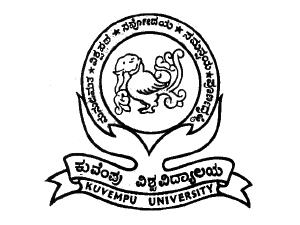 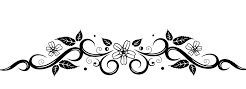 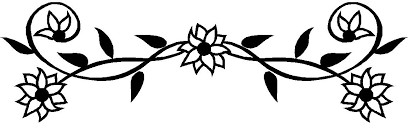 01  ¥Áæ¢üPÁgÀUÀ¼À «¨sÁUÀ02  ªÀiÁ£ÀªÀ ¸ÀA¥À£ÀÆä® ªÀÄvÀÄÛ ¤ªÀðºÀuÁ «¨sÁUÀ¸ÁªÀiÁ£Àå ªÀiÁ»w:        J. ¸ÀÆÌ¯ïUÀ¼À ¸ÀASÉå:        ©. CzsÀåAiÀÄ£À «¨sÁUÀUÀ¼À ¸ÀASÉå:«±Àé«zÁå®AiÀÄ ¥Áæ¢üPÁgÀUÀ¼ÀÄ:       J. C¯ÁàªÀ¢ü ªÀÄvÀÄÛ ¢üÃWÁðªÀ¢ü AiÉÆÃd£ÉUÀ¼ÀÄ ªÀÄvÀÄÛ DqÀ½vÁÛvÀäPÀ PÀæªÀÄUÀ¼ÀÄ, ¨ÉÆÃzsÀPÉÃvÀgÀ ¹§âA¢UÉ      ¤ÃqÀ¯ÁzÀ vÀgÀ¨ÉÃw PÁAiÀÄðPÀæªÀÄUÀ¼ÀÄ.        ©. J¯Áè ºÀAvÀUÀ¼À®Æè PÀ£ÀßqÀ §¼ÀPÉAiÀÄ£ÀÄß ¥ÉÆæÃvÁì»¸ÀÄªÀÅzÀÄ.DqÀ½vÀ ªÀÄvÀÄÛ ªÀåªÀ¸ÉÜ:        J. DqÀ½vÁvÀäPÀ/ vÁAwæPÀ/¸ÀºÁAiÀÄPÀ ¹§âA¢AiÀÄ jPÀÛ ºÀÄzÉÝUÀ¼À ¨sÀwðUÉ PÀæªÀÄ        ©. ¨ÉÆÃzsÀPÀ ªÀÄvÀÄÛ ¨ÉÆÃzsÀPÉÃvÀgÀ ¹§âA¢AiÀÄ PÉëÃªÀiÁ©üªÀÈ¢Þ PÁAiÀÄðPÀæªÀÄUÀ¼ÀÄPÀÄ¯Á¢ü¥Àw ªÀÄvÀÄÛ ¸ÀPÁðgÀzÀ ¤zÉðÃ±À£ÀUÀ¼À C£ÀÄ¥Á®£É- ¥ÀæUÀw ªÀgÀ¢. PÀ£ÁðlPÀ G£ÀßvÀ ²PÀët ¥ÀjµÀvï ²¥sÁgÀ¹ì£À£ÀéAiÀÄ ºÉÆgÀr¸À¯ÁzÀ ¸ÀPÁðgÀzÀ C¢ü¸ÀÆZÀ£ÉUÀ¼À C£ÀÄ¥Á®£É-¥ÀæUÀw ªÀgÀ¢. ¨ÉÆÃzsÀPÀgÀ «ªÀgÀ :£ÉÃªÀÄPÁw –AiÀÄÄf¹ 2010gÀ ªÀÄvÀÄÛ PÁ®PÁ®PÉÌ wzÀÄÝ¥ÀrAiÀiÁzÀAvÉ AiÀÄÄf¹ ¤AiÀiÁªÀiÁªÀ½UÀ¼ÀÄ ªÀÄvÀÄÛ PÀ¤µÀ× UÀÄtªÀÄlÖ ªÀÄvÀÄÛ «ÄÃ¸À¯Áw (¸ÀA«zsÁ£À C£ÀÄZÉÒÃzÀ 371 eÉ ¥ÀæPÁgÀ ºÉÊzÀgÁ¨Ázï PÀ£ÁðlPÀ ¥ÁæAvÀå ¸ÉÃjzÀAvÉ)       ©.  SÁAiÀÄA/ ºÀAUÁ«Ä ¨ÉÆÃzsÀPÀ ¹§âA¢AiÀÄ ¸ÀASÉå ºÁUÀÆ CªÀgÀ ¥ÀzÀ£ÁªÀÄ/ ±ÉÊPÀëtÂPÀ CºÀðvÉ/             «ÄÃ¸À¯Áw ¥ÀæªÀUÀð(J¸ï.¹/J¸ï.n/ M.©.¹./ªÀÄ»¼Á/ zÉÊ»PÀ CAUÀ«PÀ®gÀÄ/ EvÀgÉ «¨sÁUÁªÁgÀÄ  ªÀiÁ»wAiÀÄ£ÀÄß ¤ÃqÀÄªÀÅzÀÄ      ¹.  jPÀÛ ºÀÄzÉÝUÀ¼À MlÄÖ ¸ÀASÉå ªÀÈAzÀªÁgÀÄ ªÀÄvÀÄÛ ¨sÀwð ªÀiÁqÀzÉÃ EgÀ®Ä PÁgÀtUÀ¼ÀÄ Cwy G¥À£Áå¸ÀPÀgÀ MlÄÖ ¸ÀASÉå ªÀÄvÀÄÛ CªÀgÀ ±ÉÊPÀëtÂPÀ CºÀðvÉ ªÀÄvÀÄÛ «ÄÃ¸À¯Áw «ªÀgÀUÀ¼ÀÄ ªÀÈwÛ ¥ÀzÉÆÃ£Àßw «ªÀgÀUÀ¼ÀÄ ( AiÀÄÄf¹/JL¹nE ¤AiÀÄªÀÄUÀ¼À ¥ÀæPÁgÀ)     J¥sï. ¸ÀAzÀ±ÀðPÀ ¥ÁæzsÁå¥ÀPÀ ªÀÄvÀÄÛ UËgÀªÀ ¥ÁæzsÁå¥ÀPÀgÀ «ªÀgÀUÀ¼ÀÄ EvÁå¢¸ÀPÁðgÀzÀ Welcome Home for NRIs ¹ÌÃA£Àr C¢üÃ£À £ËPÀgÀgÀ ¸ÀASÉå : 7 . ¸ÀºÁAiÀÄPÀ ¹§âA¢ :J.  J¸ï.¹/J¸ï.n/N.©.¹/ªÀÄ»¼Á/EvÀgÉ £ËPÀgÀgÀ MlÄÖ ¸ÀASÉå :©.  PÁ®PÁ®PÉÌ ¸ÀPÁðgÀzÀ DzÉÃ±ÀzÀ£ÀéAiÀÄ ªÀiÁqÀ¯ÁzÀ £ÉÃªÀÄPÁwAiÀÄ «ªÀgÀ :¹.  CzsÁå¥ÀPÉÃvÀgÀ £ËPÀgÀgÀÄ (DqÀ½vÀ ªÀÄvÀÄÛ vÁAwæPÀ «¨sÁUÀ) :r.  vÁAwæPÀ «¨sÁUÀ (¥ÀæAiÉÆÃUÀ±Á¯É, UÀtPÀAiÀÄAvÀæ «¨sÁUÀ, ¸ÁjUÉ D¸ÀàvÉæ EvÁå¢):E.  ¢£ÀUÀÆ° £ËPÀgÀgÀÄ ªÀÄvÀÄÛ EvÀgÀgÀÄ EzÀÝ°è.      J¥sï. ºÉÆgÀUÀÄwÛUÉ8 . £À«Ã£ÀvÉ :J. DqÀ½vÁvÀäPÀ ¸ÀÄzsÁgÀuÉUÀ¼ÀÄ: 9 . «zsÁ£À ¥ÀjµÀvï£À ¸À«ÄwUÀ¼À £ÀqÁªÀ½UÀ¼ÀÄ :J. £ÀqÁªÀ½UÀ¼À ¹ÜwUÀwAiÀÄ ªÀgÀ¢ EzÀÝ°è :©. ««zsÀ ¸À«ÄwUÀ¼À ²¥sÁgÀ¹ì£À ªÉÄÃ¯É PÉÊUÉÆAqÀ PÀæªÀÄUÀ¼ÀÄ :10.  ¸ÁzsÀ£ÉAiÀÄ£ÀÄß vÉÆÃ¥Àðr¸ÀÄªÀAvÀºÀ EvÀgÉ AiÀiÁªÀÅzÁzÀgÀÄ ªÀiÁ»wUÀ¼ÀÄ :03  ±ÉÊPÀëtÂPÀ «¨sÁUÀ01. ¸ÁªÀiÁ£Àå ªÀiÁ»w :   J. PÁåA¥À¸ïUÀ¼À ¸ÀASÉå   ©. ¸ÀA±ÉÆÃzsÀ£Á PÉÃAzÀæUÀ¼À ¸ÀASÉå   ¹. MlÄÖ «zÁåyðUÀ¼À ¸ÀASÉå - ¸ÁßvÀPÀ / ¸ÁßvÀPÉÆÃvÀÛgÀ / JA.¦ü¯ï / ¦.ºÉZï.r. (¥ÀÄgÀÄµÀ /  ªÀÄ»¼É /      J¸ï.¹. / J¸ï.n. / EvÀgÉ)02. «±Àé«zÁå¤®AiÀÄzÀ ¥Áæ¢üPÁgÀUÀ¼ÀÄ :    J. ¥ÀjuÁªÀÄUÀvÀ ªÀÄvÀÄÛ ¸ÁªÀiÁfPÀªÁV ¥Àæ¸ÀÄÛvÀ ¸ÀA±ÉÆÃzsÀ£É (¦.ºÉZï.r. «µÀAiÀÄUÀ¼ÀÄ, C£ÀÄzÁ¤vÀ ¸ÀA¸ÉÜUÀ½UÉ           ¥Àæ¸ÁÛ«vÀ AiÉÆÃd£ÉUÀ¼ÀÄ,  ¸ÀA±ÉÆÃzsÀ£Á  ¥ÀæPÀluÉUÀ¼ÀÄ,  CAvÀgï - ²¹ÛÃAiÀÄ  ¸ÀA±ÉÆÃzsÀ£É ªÀÄvÀÄÛ «¸ÀÛgÀuÁ          ZÀlÄªÀnPÉUÀ¼ÀÄ)03. ¥ÀæªÉÃ±Áw PÀæªÀÄUÀ¼ÀÄ :   J. «±Àé«zÁå¤®AiÀÄ ¥ÀæªÉÃ±À ºÁUÀÆ gÁdå ªÀÄvÀÄÛ gÁ¶ÖçÃAiÀÄ CAQCA±ÀUÀ¼ÀÄ   ©. «zÁåyð «ªÀgÀ – «.«. ªÁå¦ÛAiÉÆ¼ÀUÉ, gÁdåzÀ/zÉÃ±ÀzÀ EvÀgÉ «±Àé«zÁå¤®AiÀÄUÀ¼ÀÄ (¥ÀÄgÀÄµÀ / ªÀÄ»¼É /       J¸ï.¹. / J¸ï.n. / N.©.¹ / CAvÀgï gÁ¶ÖçÃAiÀÄ  EvÀgÉ)   ¹. ¹.©.¹.J¸ï.  ¥ÀzÀÞwAiÀÄ  C¼ÀªÀrPÉAiÀÄ £ÀAvÀgÀ PÉærmï ¤ÃqÀÄ«PÉ ªÀÄvÀÄÛ  ªÀUÁðªÀuÉ,  CAvÀgï gÁ¶ÖçÃAiÀÄ        «zÁåyðUÀ½UÉ ªÀÄvÀÄÛ ¹.©.¹.J¸ï. CzsÀåAiÀÄ£À ªÀiÁqÀzÀ EvÀgÉ gÁdåUÀ¼À «zÁåyðUÀ½UÉ ¥ÀæªÉÃ±Áw, r¥ÉÆèÃªÀÄ       «zÁåyðUÀ½UÉ ¸ÁßvÀPÀ ¥ÀzÀ«UÉ ¥Á±Àéð ¥ÀæªÉÃ±Áw.04. «zÁåyð ¨ÉA§® :   J. ¸ÁªÀÄÆ»PÀ «ªÉÄ.   ©. «zÁåyð ªÉÃvÀ£À, ²µÀå ªÉÃvÀ£À, §ºÀÄªÀiÁ£ÀUÀ¼ÀÄ, EvÀgÉ.   ¹. ¸ÀA±ÉÆÃzsÀ£Á ZÀlÄªÀnPÉUÀ½UÁV DyðPÀ £ÉgÀªÀÅ05. ¥ÀoÀåPÀæªÀÄzÀ gÀÆ¥ÀÄgÉÃµÉ ªÀÄvÀÄÛ ¥ÀæUÀw :   J. ¥ÀæªÉÃ±Áw ¸ÀASÉå ¤UÀ¢UÉÆ½¸À¯ÁzÀ ªÀÄvÀÄÛ PÀrªÉÄ ¸ÀASÉåAiÀÄ°è ¥ÀæªÉÃ±Áw ¥ÀqÉzÀ ¥ÀzÀ«UÀ¼ÀÄ.06. ±ÀÄ®Ì «ªÀgÀ :    J. ¸ÁßvÀPÀ / ¸ÁßvÀPÉÆÃvÀÛgÀ / JA.¦ü¯ï / ¦.ºÉZï.r.   ©. CAvÀgÀ gÁ¶ÖçÃAiÀÄ «zÁåyðUÀ½UÉ ¤UÀ¢¥Àr¸À¯ÁzÀ ±ÀÄ®Ì07. ¸ÀA±ÉÆÃzsÀ£Á ¤Ãw ªÀÄvÀÄÛ ¥sÀ°vÁA±À :   7.1  «±Àé«zÁå¤®AiÀÄzÀ ªÁå¦ÛUÉÆ¼À¥ÀlÖ ¸ÀA±ÉÆÃzsÀ£Á PÉÃAzÀæUÀ¼ÀÄ:    J. «±Àé«zÁå¤®AiÀÄzÀ CzsÀåAiÀÄ£À «¨sÁUÀUÀ¼ÀÄ (¸ÁßvÀPÉÆÃvÀÛgÀ PÉÃAzÀæ ¸ÉÃjzÀAvÉ)    ©. WÀlPÀ PÁ¯ÉÃdÄUÀ¼ÀÄ    ¹. ¸ÀAAiÉÆÃfvÀ PÁ¯ÉÃdÄUÀ¼ÀÄ    r. «±Àé«zÁå¤®AiÀÄ ªÁå¦ÛAiÀÄ ºÉÆgÀVgÀÄªÀ ¸ÀA±ÉÆÃzsÀ£Á ¸ÀA¸ÉÜUÀ¼ÀÄ08. ¸ÁzsÀ£ÉAiÀÄ£ÀÄß vÉÆÃ¥Àðr¸ÀÄªÀAvÀºÀ EvÀgÉ AiÀiÁªÀÅzÁzÀgÀÄ ªÀiÁ»wUÀ¼ÀÄ :04  C©üªÀÈ¢Þ «¨sÁUÀ01. «±Àé«zÁå¤®AiÀÄzÀ ¥Áæ¢üPÁgÀUÀ¼ÀÄ :    J. ¥ÀjuÁªÀÄUÀvÀ ªÀÄvÀÄÛ ¸ÁªÀiÁfPÀªÁV ¥Àæ¸ÀÄÛvÀ ¸ÀA±ÉÆÃzsÀ£É (¦.ºÉZï.r. «µÀAiÀÄUÀ¼ÀÄ, C£ÀÄzÁ¤vÀ ¸ÀA¸ÉÜUÀ½UÉ          ¥Àæ¸ÁÛ«vÀ AiÉÆÃd£ÉUÀ¼ÀÄ, ¸ÀA±ÉÆÃzsÀ£Á ¥ÀæPÀluÉUÀ¼ÀÄ, CAvÀgï - ²¹ÛÃAiÀÄ ¸ÀA±ÉÆÃzsÀ£É ªÀÄvÀÄÛ «¸ÀÛgÀuÁ        ZÀlÄªÀnPÉUÀ¼ÀÄ)   ©. ¦.¦.¦. / ºÀ¼ÉÃ «zÁåyðUÀ¼À ¸ÀAWÀ / EvÀgÀ ªÀÄÆ®UÀ½AzÀ ¸ÀA¥À£ÀÆä® PÀÆærüÃPÀgÀtzÀ PÀæªÀÄUÀ¼ÀÄ02. «zÁåyð ¨ÉA§® :   J. ¤zsÁ¤ PÀ°PÁyðUÀ½UÉ ¨ÉA§® (PÉÆÃaAUï vÀgÀUÀwUÀ¼ÀÄ)   ©. GvÀÛªÀÄ PÀ°PÁyðUÀ½UÉ ¥ÉÆæÃvÁìºÀ03. ¸ÀA±ÉÆÃzsÀ£Á PÁAiÀÄðUÀ½UÉ ¨ÉA§® :   J. «±Àé«zÁå®AiÀÄ / gÁ¶ÖçÃAiÀÄ / CAvÀgÀ gÁ¶ÖçÃAiÀÄ / ±ÉÊPÀëtÂPÀ / ¸ÀA±ÉÆÃzsÀ£Á ¸ÀA¸ÉÜUÀ¼ÀÄ ªÀÄvÀÄÛ       PÉÊUÁjPÉUÀ¼ÉÆA¢UÉ MqÀA§rPÉ   ©. «zÁåyðUÀ½UÉ ¸ÀA±ÉÆÃzsÀ£Á ZÀlÄªÀnPÉUÀ¼À£ÀÄß PÉÊUÉÆ¼Àî®Ä ¥ÉÆæÃvÁì»¸À®Ä ¤Ãw ¤gÀÆ¥ÀuÉ   ¹. ¸ÀªÀiÁ¯ÉÆÃZÀ£É04. CzsÀåAiÀÄ£À ¦ÃoÀUÀ¼À ¸ÁÜ¥À£É ªÀÄvÀÄÛ PÁAiÀÄð¤ªÀðºÀuÉ :   J. UÀÄtªÀÄlÖzÀ ¸ÀA±ÉÆÃzsÀ£É ªÀÄvÀÄÛ ¥sÀ°vÁA±ÀPÁÌV CzsÀåAiÀÄ£À ¦ÃoÀUÀ¼À gÀZÀ£É ªÀÄvÀÄÛ PÁAiÀÄð¤ªÀðºÀuÉAiÀÄ         ¸ÀA§AzsÀ ¤Ãw ¤gÀÆ¥ÀuÉ05. AiÀÄÄ.f.¹. ¹§âA¢ vÀgÀ¨ÉÃw :   J. DyðPÀ ªÀµÀðzÀ §eÉmï ºÀAaPÉ   ©. £ÀqÉ¸À¯ÁzÀ PÁAiÀÄðPÀæªÀÄUÀ¼ÀÄ   ¹. ¹§âA¢ vÀgÀ¨ÉÃw PÁ¯ÉÃdÄ E®èzÀ ¥ÀPÀëzÀ°è ªÀiÁqÀ¯ÁzÀ ¥ÀAiÀiÁðAiÀÄ ªÀåªÀ¸ÉÜ06. ¸ÀÈd£À²Ã®vÉ :   J. DqÀ½vÁvÀäPÀ ¸ÀÄzsÁgÀuÉUÀ¼ÀÄ   ©. «±Àé«zÁå¤®AiÀÄzÀ ¥ÀæUÀwAiÀÄ°è ¥Á®ÄzÁgÀgÀÄ07. ¸ÁzsÀ£ÉAiÀÄ£ÀÄß vÉÆÃ¥Àðr¸ÀÄªÀAvÀºÀ EvÀgÉ AiÀiÁªÀÅzÁzÀgÀÄ ªÀiÁ»wUÀ¼ÀÄ :05  ºÀtPÁ¸ÀÄ «¨sÁUÀ01. ªÀÄÆ®¨sÀÆvÀ ¸Ë®¨sÀå :   J. DAiÀÄ-ªÀåAiÀÄ ºÀAaPÉ - ¥ÀæwAiÉÆAzÀÄ PÁªÀÄUÁjAiÀÄ ªÉZÀÑ   ©. ªÀµÀðzÀ°è ¥ÀÆtðUÉÆ½¹zÀ PÁªÀÄUÁjUÀ¼ÀÄ   ¹. ªÀµÀðzÀ°è DgÀA©ü¹zÀ PÁªÀÄUÁjUÀ¼ÀÄ02. ºÀtPÁ¸ÀÄ :   J. ªÀµÀðPÉÌ ¤UÀ¢¥Àr¸À¯ÁzÀ §eÉmï ªÉÆvÀÛ   ©. DAvÀjPÀ / ¸ÀPÁðj ¯ÉPÀÌ ¥Àj±ÉÆÃzsÀPÀgÀ PÀArPÉUÀ¼ÀÄ   ¹. ¸ÀA¥À£ÀÆä® PÉÆæÃrüÃPÀgÀtzÀ ªÀiÁUÀðUÀ¼ÀÄ     1) «zÁåyð ±ÀÄ®Ì     2) ¸ÀAAiÉÆÃd£É     3) zÀwÛ ¤¢ü     4) ºÀ¼ÉÃ «zÁåyðUÀ½AzÀ ¹éÃPÀÈvÀªÁzÀ zÉÃtÂUÉ     5) gÁdå ¸ÀPÁðgÀzÀ C©üªÀÈ¢Þ C£ÀÄzÁ£À / ¨ÁèPï C£ÀÄzÁ£À     6) ¸ÁªÀðd¤PÀ – SÁ¸ÀV ¸ÀºÀ¨sÁVvÀé     7) gÁdå ªÀÄvÀÄÛ PÉÃAzÀæ ¸ÀPÁðgÀ¢AzÀ ¹éÃPÀÈvÀªÁzÀ «±ÉÃµÀ C£ÀÄzÁ£À (¥ÀæwAiÉÆAzÀÄ C£ÀÄzÁ£ÀzÀ           §¼ÀPÉAiÀÄ ¥ÀæUÀw ªÀgÀ¢ ¸À»vÀ)     8) gÁ¶ÖçÃAiÀÄ / CAvÀgÀ gÁ¶ÖçÃAiÀÄ / gÁdå / PÉÃA¢æÃAiÀÄ C£ÀÄzÁ¤vÀ ¸ÀA¸ÉÜUÀ½AzÀ ¸ÀA±ÉÆÃzsÀ£É          ªÀÄvÀÄÛ C©üªÀÈ¢Þ PÁAiÀÄðUÀ½UÁV ¹éÃPÀÈvÀªÁzÀ C£ÀÄzÁ£ÀUÀ¼ÀÄ     9) ¸ÀªÀiÁ¯ÉÆÃZÀ£É     10) oÉÃªÀtÂUÀ¼À ªÉÄÃ¯É CfðvÀªÁzÀ §rØ     11) ¥ÀjÃPÁë «¨sÁUÀ ªÀÄvÀÄÛ EvÀgÉ «¨sÁUÀUÀ¼À ºÀ¼ÉAiÀÄ GvÀÛgÀ ¥ÀwæPÉUÀ¼ÀÄ / ¦ÃoÉÆÃ¥ÀPÀgÀtUÀ¼ÀÄ /         ¤gÀÄ¥ÀAiÀÄÄPÀÛ ªÀ¸ÀÄÛUÀ¼ÀÄ EvÁå¢UÀ¼À ºÀgÁdÄ / ªÀiÁgÁlzÀ ªÀÄÆ®PÀ UÀ½¸À¯ÁzÀ ªÉÆvÀÛ     12) EvÀgÉ AiÀiÁªÀÅzÁzÀgÀÆ ªÀÄÆ® (zÉÃtÂUÉ EvÁå¢)     13) C£ÀÄzÁ£À ¹éÃPÀÈvÀªÁzÀ ¥ÀæwAiÉÆAzÀÄ PÁAiÀÄðPÀæªÀÄPÉÌ ¸À°è¸À¯ÁzÀ ²Ã¶ðPÉ / §¼ÀPÉ ¥ÀæªÀiÁt¥ÀvÀæ     14) C£ÀÄzÁ¤vÀ ¸ÀA¸ÉÜUÀ½UÉ §¼ÀPÉ ¥ÀæªÀiÁt ¥ÀvÀæUÀ¼À£ÀÄß ¸À°è¸À®Ä DVgÀÄªÀ «¼ÀA§PÉÌ PÁgÀtUÀ¼ÀÄ          ªÀÄvÀÄÛ «¼ÀA§zÀ PÁgÀtUÀ½AzÀ CxÀªÁ C£ÀÄzÁ£À §¼ÀPÉAiÀiÁUÀzÀ PÁgÀt CxÀªÁ C£ÀÄzÁ£À           §¼ÀPÉAiÀÄ ªÀiÁUÀðzÀ²ð ¸ÀÆvÀæUÀ¼À£ÀÄß ¥Á°¸ÀzÀ PÁgÀt C£ÀÄzÁ£À vÀ¦àºÉÆÃVzÀÝ°è «ªÀgÀUÀ¼ÀÄ     15) ªÀÄgÀÄºÉÆAzÁtÂPÉAiÀÄ £ÀAvÀgÀ ¨ÉÃgÉ ¨ÉÃgÉ ²Ã¶ðPÉUÀ½UÉ ªÀUÁðªÀuÉUÉÆAqÀ ªÉÆvÀÛUÀ¼À «ªÀgÀUÀ¼ÀÄ           ºÁUÀÆ §eÉmï£À°è ºÀAaPÉAiÀiÁzÀ ªÉÆvÀÛ §¼ÀPÉAiÀiÁUÀ¢zÀÝ°è PÁgÀtUÀ¼ÀÄ03. ¸ÁzsÀ£ÉAiÀÄ£ÀÄß vÉÆÃ¥Àðr¸ÀÄªÀAvÀºÀ EvÀgÉ AiÀiÁªÀÅzÁzÀgÀÄ ªÀiÁ»wUÀ¼ÀÄ :06  PÁ¯ÉÃdÄ C©üªÀÈ¢Þ ¥ÀjµÀvï «¨sÁUÀ01. ¸ÁªÀiÁ£Àå ªÀiÁ»w :   J. PÁ¯ÉÃdÄUÀ¼À MlÄÖ ¸ÀASÉå (WÀlPÀ / «±Àé«zÁå¤AiÀÄzÀ DqÀ½vÀPÉÆÌ¼À¥ÀlÖ / ¸ÁéAiÀÄvÀÛ /  ¸ÁßvÀPÉÆÃvÀÛgÀ        PÉÆÃ¸ïðUÀ½gÀÄªÀ ¸ÀAAiÉÆÃfvÀ PÁ¯ÉÃdÄUÀ¼ÀÄ)   ©. ¸ÁßvÀPÀ ªÀÄvÀÄÛ ¸ÁßvÀPÉÆÃvÀÛgÀ ¥ÀzÀ«UÀ¼À MlÄÖ PÉÆÃ¸ïðUÀ¼ÀÄ.02 ¸ÀAAiÉÆÃfvÀ :   J. J¸ï.¹. / J¸ï.n. M¼ÀUÉÆAqÀAvÉ £ÁåPï ¤AzÀ ªÀiÁ£ÀåvÉ¥ÀqÉzÀ ¸ÀAAiÉÆÃfvÀ PÁ¯ÉÃdÄUÀ¼À ¸ÀASÉå   ©. ¥ÉÆmÉ¤êAiÀÄ¯ï ¥sÁgï JPÉì®£ïì ºÉÆA¢gÀÄªÀ PÁ¯ÉÃdÄUÀ¼À ¸ÀASÉå   ¹. £ÁåPï UÉæÃqï ºÉÆA¢gÀÄªÀ ¸ÁéAiÀÄvÀÛ PÁ¯ÉÃdÄUÀ¼À ¸ÀASÉå   r. ¥Àæw ªÀµÀð ªÀiÁZïð 31 PÉÌ PÀqÁØAiÀÄªÁV ¸ÀAAiÉÆÃd£Á ¥ÀæQæAiÉÄ ¥ÀÆtðUÉÆ½¸ÀÄªÀ ¸ÀA§AzsÀ        PÉÊUÉÆ¼Àî¯ÁVgÀÄªÀ PÀæªÀÄUÀ¼ÀÄ03. AiÀÄÄ.f.¹. C¢ü¤AiÀÄªÀÄ 1956 PÀArPÉ 02 (J¥sï) ªÀÄvÀÄÛ 12 (©) ªÁå¦ÛUÉÆ¼À¥ÀqÀzÀ PÁ¯ÉÃdÄUÀ¼À C©üªÀÈ¢Þ §UÉÎ     ªÀÄvÀÄÛ CªÀÅUÀ¼À PÁAiÀÄð¤ªÀðºÀuÉAiÀÄ §UÉÎ :04. ¸ÁzsÀ£ÉAiÀÄ£ÀÄß vÉÆÃ¥Àðr¸ÀÄªÀAvÀºÀ EvÀgÉ AiÀiÁªÀÅzÁzÀgÀÄ ªÀiÁ»wUÀ¼ÀÄ :07  AiÉÆÃd£É, ªÉÄÃ°éZÁgÀuÉ ªÀÄvÀÄÛ ªÀiË®åªÀiÁ¥À£Á ªÀÄAqÀ½01. «±Àé«zÁå¤®AiÀÄzÀ ¥Áæ¢üPÁgÀUÀ¼ÀÄ :   J.  ¸ÁªÀÄxÀåð, zË§ð®å, CªÀPÁ±ÀUÀ¼ÀÄ ªÀÄvÀÄÛ ¸ÀªÁ®ÄUÀ¼ÀÄ – EªÀÅUÀ¼À «±ÉèÃµÀuÉ ªÀÄvÀÄÛ PÉÊUÉÆAqÀ PÀæªÀÄUÀ¼ÀÄ   ©.  C¯ÁàªÀ¢ü ªÀÄvÀÄÛ ¢ÃWÁðªÀ¢ü AiÉÆÃd£ÉUÀ¼ÀÄ, DqÀ½vÁvÀäPÀ PÀæªÀÄUÀ¼ÀÄ, ¨ÉÆÃzsÀPÀ ªÀÄvÀÄÛ ¨ÉÆÃzsÀPÉÃvÀgÀ         ¹§âA¢UÀ½UÉ ¤ÃqÀ¯ÁzÀ vÀgÀ¨ÉÃw   ¹.  DqÀ½vÁvÀäPÀ ªÀÄvÀÄÛ ±ÉÊPÀëtÂPÀ ¸ÀÄzsÁgÀuÉUÀ¼ÀÄ (£ÁåPï ¦Ãgï vÀAqÀ ªÀÄvÀÄÛ J.J.J. vÀAqÀzÀ ²¥sÁgÀ¸ÀÄìUÀ¼À          DzsÁgÀzÀ ªÉÄÃ¯É – CªÀÅUÀ¼À ªÀgÀ¢UÀ¼À ¥ÀæwUÀ¼ÉÆA¢UÉ)   r.  ¸ÁßvÀPÉÆÃvÀÛgÀ PÉÃAzÀæUÀ¼ÀÄ ªÀÄvÀÄÛ ºÉZÀÄÑªÀj «.«. DªÀgÀtUÀ¼À£ÀÄß «.«. AiÀÄ ªÀÄÄRå DªÀgÀtPÉÌ        ¸ÀªÀiÁ£ÁAvÀgÀªÁV C©üªÀÈ¢Þ¥Àr¸À®Ä PÉÊUÉÆAqÀ PÀæªÀÄUÀ¼ÀÄ   E.  G£ÀßvÀ ²PÀëtzÀ°è ±ÉæÃµÀ×vÉ   G. «±Àé«zÁå®AiÀÄ MmÁÖgÉ C©üªÀÈ¢ÝUÉ PÉÊUÉÆAqÀ PÀæªÀÄUÀ¼ÀÄ02. zÀÆgÀzÀÈ¶× ªÀÄvÀÄÛ ¸ÁzsÀ£É :03. DqÀ½vÁvÀäPÀ gÀZÀ£É ªÀÄvÀÄÛ DqÀ½vÀ :    J. PÉÃAzÀæ PÀbÉÃj ªÀÄvÀÄÛ EvÀgÉ PÉÃAzÀæUÀ¼À DqÀ½vÁvÀäPÀ ¤ªÀðºÀuÉ04. PÀ£ÁðlPÀ «±Àé«zÁå¤®AiÀÄ PÁAiÉÄÝ 2000 ¥ÀæPÁgÀ ¦.JA.E. ªÀÄAqÀ½ gÀZÀ£É ªÀÄvÀÄÛ CzÀgÀ PÁAiÀÄð¤ªÀðºÀuÉ :05. ¥ÀæªÉÃ±Áw ¥ÀæQæAiÉÄ :   J. «±Àé«zÁå¤®AiÀÄzÀ ¥ÀæªÉÃ±Áw ºÁUÀÆ gÁdå / gÁ¶ÖçÃAiÀÄ CAQ CA±ÀUÀ¼ÀÄ   ©. f.E.Dgï. ºÉaÑ¸À®Ä PÉÊUÉÆAqÀ PÀæªÀÄUÀ¼ÀÄ06. ¸ÁzsÀ£ÉAiÀÄ£ÀÄß vÉÆÃ¥Àðr¸ÀÄªÀAvÀºÀ EvÀgÉ AiÀiÁªÀÅzÁzÀgÀÄ ªÀiÁ»wUÀ¼ÀÄ :08  ¥ÀjÃPÁë «¨sÁUÀ01. «±Àé«zÁå¤®AiÀÄzÀ ¥Áæ¢üPÁgÀUÀ¼ÀÄ :   J.  AiÀÄÄ.f. ªÀÄvÀÄÛ ¦.f. ¥ÀzÀ«UÀ¼À ªÀÄÄA¢£À ¸É«Ä¸ÀÖgï DgÀA¨sÀPÉÌ ªÀÄÄAZÉ ¥sÀ°vÁA±À ¥ÀæPÀluÉUÉ  PÉÊUÉÆAqÀ          PÀæªÀÄUÀ¼ÀÄ02. ¥ÀjÃPÉë ªÀÄvÀÄÛ ªÀiË®åªÀiÁ¥À£À :   J.  ¥ÀjÃPÁë PÉÊ¦r EzÉAiÉÄÃ?   ©.  PÉÆÃ¸ïðªÁgÀÄ ¥ÀjÃPÉëUÉ ºÁdgÁzÀ «zÁåyðUÀ¼À «ªÀgÀ   ¹.  ±ÉÃPÀqÀªÁgÀÄ GwÛÃtð – PÉÆÃ¸ïðªÁgÀÄ ªÀÄvÀÄÛ ¥ÀæªÀUÀðªÁgÀÄ   r.  ¸Àétð ¥ÀzÀPÀ ªÀÄvÀÄÛ £ÀUÀzÀÄ §ºÀÄªÀiÁ£ÀUÀ¼À «ªÀgÀUÀ¼ÀÄ   E.  ¥ÀjÃPÁë £ÀAvÀgÀ ¥sÀ°vÁA±À ¥ÀæPÀluÉUÉ vÉUÉzÀÄPÉÆ¼ÀÄîªÀ PÁ¯ÁªÀPÁ±À (PÉÆÃ¸ïðªÁgÀÄ)         «¼ÀA§ªÁzÀ°è PÁgÀtUÀ¼ÀÄ  J¥sï. ¦.ºÉZï.r. ªÀÄºÁ¥Àæ§AzsÀ JA.¦ü¯ï ¥Àæ§AzsÀUÀ¼À ªÀiË®åªÀiÁ¥À£À ªÀÄvÀÄÛ ¥sÀ°vÁA±À ¥ÀæPÀluÉUÉ        vÉUÉzÀÄPÉÆ¼ÀÄîªÀ PÁ®   f.  ¦.ºÉZï.r. PÉÆÃ¸ïð ªÀPïð ¥ÀjÃPÁë «zsÁ£À  ºÉZï. ¥ÀjÃPÁë ¸ÁªÀiÁVæUÀ¼ÁzÀ GvÀÛgÀ ¥ÀwæPÉ, CAPÀ¥ÀnÖ, ¥ÀzÀ«Ã ¥ÀæªÀiÁt ¥ÀvÀæ, EvÁå¢UÀ¼À RjÃ¢ ¥ÀæQæAiÉÄ          «ªÀgÀUÀ¼ÀÄ   L.  ¸Á¥sïÖªÉÃgï CxÀªÁ ¥ÀæQæAiÉÄUÀ¼À ¸ÀªÀÄ¸Éå¬ÄAzÁV ªÀåxÀðªÁUÀ§ºÀÄzÁzÀ ¥ÀjPÀgÀUÀ¼À «ªÀgÀ ºÁUÀÆ         vÀvÀàjuÁªÀÄUÀvÀ DyðPÀ £ÀµÀÖ   eÉ.  ¥ÀjÃPÁë zÁR¯ÁwUÀ¼À°è C¼ÀªÀr¸À¯ÁzÀ ¨sÀzÀævÁ CA±ÀUÀ¼ÀÄ   PÉ.  UÀÄj vÀ®Ä¥À®Ä C¼ÀªÀr¹PÉÆ¼Àî¯ÁzÀ ¸ÀÈd£ÁvÀäPÀ «zsÁ£ÀUÀ¼ÀÄ  J¯ï. ¥ÀjÃPÁë ¸Á¥sïÖªÉÃgï£À°è C¼ÀªÀr¹PÉÆ¼Àî¯ÁzÀ ¨sÀzÀævÁ CA±ÀUÀ¼ÀÄ  JA.  ¸Á¥sïÖªÉÃgï£À DrmïUÁV ¨ÁºÀå ¥ÀjtÂvÀgÀ£ÀÄß £ÉÃ«Ä¹PÉÆ¼Àî¯ÁVvÉÛÃ ºÁUÀÆ CªÀjAzÀ ¨sÀzÀævÁ        ¥ÀæªÀiÁt ¥ÀvÀæ ¥ÀqÉAiÀÄ¯ÁVzÉAiÉÄÃ? ºËzÁzÀ°è ªÀiÁ»w :03. WÀnPÉÆÃvÀìªÀ :   J. «.«. WÀnPÉÆÃvÀìªÀzÀ°è WÀnPÉÆÃvÀìªÀ ¨sÁµÀt ªÀiÁrzÀ UÀtå ªÀåQÛUÀ¼ÀÄ ªÀÄvÀÄÛ F ¸ÀA§AzsÀ gÁdå¥Á®jUÉ        PÀÄ®¥ÀwUÀ¼ÀÄ ¸À°è¹zÀ ªÀgÀ¢   ©. ««zsÀ ¥ÀzÀ«UÀ½UÉ CºÀðgÁzÀ «zÁåyðUÀ¼À «ªÀgÀ   ¹. J¸ï.¹. / J¸ï.n / N.©.¹. / ªÀÄ»¼É ªÀÄvÀÄÛ EvÀgÀ «zÁåyðUÀ½UÉ ¥ÀæzsÁ£À ªÀiÁqÀ¯ÁzÀ ¸Àétð ¥ÀzÀPÀ       ªÀÄvÀÄÛ §ºÀÄªÀiÁ£ÀUÀ¼À «ªÀgÀ   r. ¸Àétð ¥ÀzÀPÀUÀ¼À zÀwÛ¤¢ü ¤Ãw   E. J¸ï.¹. / J¸ï.n / N.©.¹. / ªÀÄ»¼É ªÀÄvÀÄÛ EvÀgÀ «zÁåyðUÀ½UÉ ¥ÀæzsÁ£À ªÀiÁqÀ¯ÁzÀ ¦.ºÉZï.r /        r.J¹ì / r.°mï «ªÀgÀUÀ¼ÀÄ J¥sï. UËgÀªÀ qÁPÀÖgÉÃmï «ªÀgÀUÀ¼ÀÄ04. ¸ÀÈd£À²Ã®vÁ PÀæªÀÄUÀ¼ÀÄ :   J. ¥ÀjÃPÁë ªÀÄvÀÄÛ ªÀiË®åªÀiÁ¥À£À «zsÁ£ÀUÀ¼ÀÄ   ©. ¥ÀjÃPÁë zÁR¯ÁwUÀ¼À°è ¨sÀzÀævÁ CA±ÀUÀ¼ÀÄ05. ¸ÁzsÀ£ÉAiÀÄ£ÀÄß vÉÆÃ¥Àðr¸ÀÄªÀAvÀºÀ EvÀgÉ AiÀiÁªÀÅzÁzÀgÀÄ ªÀiÁ»wUÀ¼ÀÄ :09   zÀÆgÀ ²PÀët ¤zÉÃð±À£Á®AiÀÄ01. ¸ÁªÀiÁ£Àå ªÀiÁ»w ;   J. ¸ÁßvÀPÀ ªÀÄvÀÄÛ ¸ÁßvÀPÉÆÃvÀÛgÀ CzsÀåAiÀÄ£À ªÀiÁqÀÄwÛgÀÄªÀ J¸ï.¹. / J¸ï.n / N.©.¹. / ªÀÄ»¼É /       EvÀgÉ «zÁåyðUÀ¼À «ªÀgÀ.02. zÀÆgÀ ²PÀët ;   J. DqÀ½vÁvÀäPÀ ªÀåªÀ¸ÉÜUÀ¼ÀÄ   ©. «±Àé«zÁå®AiÀÄ  ¨sËUÉÆÃ½PÀ ªÁå¦ÛAiÀÄ°ègÀÄªÀ ªÀÄvÀÄÛ EvÀgÉ gÁdåUÀ¼À°è£À «±Àé«zÁå®AiÀÄUÀ¼À ªÁå¦ÛAiÀÄ°ègÀÄªÀ        zÀÆgÀ²PÀët CzsÀåAiÀÄ£À PÉÃAzÀæUÀ¼ÀÄ – CzsÀåAiÀÄ£À PÉÃAzÀæUÀ¼À ¸ÁÜ¥À£É ¸ÀA§AzsÀ AiÀÄÄ.f.¹. ªÀÄvÀÄÛ gÁdå        ¸ÀPÁðgÀzÀ ¤zÉÃð±À£ÀUÀ¼À ¥Á®£É   ¹. «±Àé«zÁå®AiÀÄ / AiÀÄÄ.f.¹. / J.L.¹.n.E. /J£ï.¹.n. / ¨Ágï PË¤ì¯ï ªÀÄvÀÄÛ EvÀgÀ ¤AiÀÄAvÀæPÀ        ¥Áæ¢üPÁgÀUÀ¼À ¤AiÀÄªÀiÁªÀ½UÀ¼À C£ÀÄ¸ÁgÀ £ÀqÉ¸À¯ÁUÀÄwÛgÀÄªÀ PÉÆÃ¸ïðUÀ¼ÀÄ   r. PÉÆÃ¸ïðªÁgÀÄ «zÁåyðUÀ¼À «ªÀgÀ   E. ¥ÀjÃPÁë PÉÃAzÀæUÀ¼À «ªÀgÀ J¥sï. PÉÆÃ¸ïðªÁgÀÄ ¥sÀ°vÁA±ÀUÀ¼À «ªÀgÀ03. ¸ÁzsÀ£ÉAiÀÄ£ÀÄß vÉÆÃ¥Àðr¸ÀÄªÀAvÀºÀ EvÀgÉ AiÀiÁªÀÅzÁzÀgÀÄ ªÀiÁ»wUÀ¼ÀÄ :10   DAvÀjPÀ UÀÄtªÀÄlÖ ªÀÄvÀÄÛ SÁwæ WÀlPÀ01. «±Àé«zÁå¤®AiÀÄzÀ ¥Áæ¢üPÁgÀUÀ¼ÀÄ   J. ¸ÁªÀÄxÀåð, zË§ð®å, CªÀPÁ±ÀUÀ¼ÀÄ ªÀÄvÀÄÛ ¸ÀªÁ®ÄUÀ¼ÀÄ – EªÀÅUÀ¼À «±ÉèÃµÀuÉ ªÀÄvÀÄÛ PÉÊUÉÆAqÀ PÀæªÀÄUÀ¼ÀÄ :    ©. DqÀ½vÁvÀäPÀ ªÀÄvÀÄÛ ±ÉÊPÀëtÂPÀ ¸ÀÄzsÁgÀuÉUÀ¼ÀÄ (£ÁåPï ¦Ãgï vÀAqÀ ªÀÄvÀÄÛ J.J.J. vÀAqÀzÀ ²¥sÁgÀ¸ÀÄìUÀ¼À        DzsÁgÀzÀ ªÉÄÃ¯É – CªÀÅUÀ¼À ªÀgÀ¢UÀ¼À ¥ÀæwUÀ¼ÉÆA¢UÉ)   ¹. G£ÀßvÀ ²PÀëtzÀ°è ±ÉæÃµÀ×vÉ   r. ««AiÀÄ MmÁÖgÉ C©üªÀÈ¢ÝUÉ PÉÊUÉÆAqÀ PÀæªÀÄUÀ¼ÀÄ02. AiÀÄÄ.f.¹. ¤AiÀÄªÀiÁªÀ½UÀ¼À ¥ÀæPÁgÀ L.PÀÆå.J.¹. AiÀÄ gÀZÀ£É ªÀÄvÀÄÛ PÁAiÀÄð¤ªÀðºÀuÉ :03. ¸ÀA±ÉÆÃzsÀ£Á ¤Ãw ªÀÄvÀÄÛ ¥sÀ°vÁA±À :  3.1 ¸ÀA±ÉÆÃzsÀ£É ªÀÄvÀÄÛ ¥ÀæPÀluÉUÀ¼À MlÄÖ ¸ÀASÉå   J. EA¥ÁåPïÖ ¥sÁåPÀÖgï EgÀÄªÀ «zÉÃ±ÀzÀ°è ¥ÀæPÀlªÁUÀÄªÀ CAvÀgÀ gÁ¶ÖçÃAiÀÄ ¤AiÀÄvÀPÁ°PÉUÀ¼ÀÄ   ©. EA¥ÁåPïÖ ¥sÁåPÀÖgï EgÀÄªÀ ¨sÁgÀvÀzÀ°è ¥ÀæPÀlªÁUÀÄªÀ CAvÀgÀ gÁ¶ÖçÃAiÀÄ ¤AiÀÄvÀPÁ°PÉUÀ¼ÀÄ   ¹. EA¥ÁåPïÖ ¥sÁåPÀÖgï eÉÆvÉUÉ L.J¸ï.J¸ï.J£ï. ¸ÀASÉå EgÀÄªÀ gÁ¶ÖçÃAiÀÄ ¤AiÀÄvÀPÁ°PÉUÀ¼ÀÄ   r. gÁdå / gÁ¶ÖçÃAiÀÄ / CAvÀgÀ gÁ¶ÖçÃAiÀÄ / EvÀgÀ ¸ÀªÉÄäÃ¼À£ÀUÀ¼À £ÀqÁªÀ½UÀ¼ÀÄ   E. «zÉÃ±ÀzÀ°ègÀÄªÀ CAvÀgÀ gÁ¶ÖçÃAiÀÄ ¥ÀæPÁ±ÀPÀjAzÀ ¥ÀæPÁ±À£ÀUÉÆAqÀ ¥ÀÄ¸ÀÛPÀUÀ¼ÀÄ / ¥ÀÄ¸ÀÛPÀUÀ¼À CzsÁåAiÀÄUÀ¼ÀÄ J¥sï. ¨sÁgÀvÀzÀ°ègÀÄªÀ CAvÀgÀ gÁ¶ÖçÃAiÀÄ ¥ÀæPÁ±ÀPÀjAzÀ ¥ÀæPÁ±À£ÀUÉÆAqÀ ¥ÀÄ¸ÀÛPÀUÀ¼ÀÄ / ¥ÀÄ¸ÀÛPÀUÀ¼À CzsÁåAiÀÄUÀ¼ÀÄ   f. ¸ÀA±ÉÆÃzsÀ£Á AiÉÆÃd£ÉUÀ¼À ªÀÄÄSÁAvÀgÀ gÀÆ¥ÀÄUÉÆAqÀ ¤Ãw, ¤gÀÆ¥ÀPÀ zÁR¯ÉUÀ¼ÀÄ04. ±ÉÊPÀëtÂPÉ ¸ÉÃªÉUÀ¼À UÀÄtªÀÄlÖ SÁwæ¥Àr¸À®Ä PÉÊUÉÆAqÀ «±ÉÃµÀ PÀæªÀÄUÀ¼ÀÄ :05. ¸ÁzsÀ£ÉAiÀÄ£ÀÄß vÉÆÃ¥Àðr¸ÀÄªÀAvÀºÀ EvÀgÉ AiÀiÁªÀÅzÁzÀgÀÄ ªÀiÁ»wUÀ¼ÀÄ :11  ¥Àj²µÀÖ eÁw ¥Àj²µÀÖ ¥ÀAUÀqÀzÀ WÀlPÀ01. «.«. AiÀÄ ¥Áæ¢üPÁgÀUÀ¼ÀÄ :    J. J¸ï.¹. / J¸ï.n. / ªÀÄ»¼É / ¢ªÁåAUÀgÀ PÉëÃªÀiÁ©üªÀÈ¢Þ AiÉÆÃd£É02. «zÁåyð ¨ÉA§® :    J. «zÁåyð ªÉÃvÀ£À, §ºÀÄªÀiÁ£À, ¥ÉÆæÃvÁìºÀ zsÀ£À EvÁå¢.   ©. «zÁåyð ªÉÃvÀ£À, ¸ÀºÁAiÀÄ zsÀ£À, §ºÀÄªÀiÁ£À EvÀå¢.   ¹. «zÁåyð ªÉÃvÀ£À, ²µÀå ªÉÃvÀ£À - ªÀÄAdÆgÁw / «vÀgÀuÉ   r. PÀÄAzÀÄPÉÆgÀvÉ ¥ÀjºÁgÀ ªÀåªÀ¸ÉÜ.03. ¥Àj²µÀÖ eÁw ¥Àj²µÀÖ ¥ÀAUÀqÀzÀ WÀlPÀzÀ gÀZÀ£É ªÀÄvÀÄÛ PÁAiÀÄð¤ªÀðºÀuÉ – DAiÀÄªÀåAiÀÄ ºÀAaPÉ,     ªÉZÀÑ ªÀÄvÀÄÛ PÁAiÀÄðZÀlÄªÀnPÉUÀ¼À ¥ÀæUÀw ªÀgÀ¢ :04. ¸ÁzsÀ£ÉAiÀÄ£ÀÄß vÉÆÃ¥Àðr¸ÀÄªÀAvÀºÀ EvÀgÉ AiÀiÁªÀÅzÁzÀgÀÄ ªÀiÁ»wUÀ¼ÀÄ :12  »AzÀÄ½zÀ ªÀUÀð ªÀÄvÀÄÛ C®à ¸ÀASÁåvÀgÀ WÀlPÀ01. «±Àé«zÁå®AiÀÄ ¥Áæ¢üPÁgÀUÀ¼ÀÄ :    J. »AzÀÄ½zÀ ªÀUÀð ªÀÄvÀÄÛ C®à ¸ÀASÁåvÀgÀÄ / ªÀÄ»¼É / ¢ªÁåAUÀgÀ PÉëÃªÀiÁ©üªÀÈ¢Þ AiÉÆÃd£É :02. «zÁåyð ¨ÉA§® :   J. «zÁåyð ªÉÃvÀ£À, §ºÀÄªÀiÁ£À, ¥ÉÆæÃvÁìºÀ zsÀ£À EvÁå¢.   ©. «zÁåyð ªÉÃvÀ£À, ¸ÀºÁAiÀÄ zsÀ£À, §ºÀÄªÀiÁ£À EvÀå¢.   ¹. «zÁåyð ªÉÃvÀ£À, ²µÀå ªÉÃvÀ£À - ªÀÄAdÆgÁw / «vÀgÀuÉ   r. ¢ªÁåAUÀgÀ PÀÄAzÀÄPÉÆgÀvÉ ¥ÀjºÁgÀ ªÀåªÀ¸ÉÜ. (¢ªÁåAUÀgÀ C¢ü¤AiÀÄªÀÄ 2016)03. »AzÀÄ½zÀ ªÀUÀð ªÀÄvÀÄÛ C®à ¸ÀASÁåvÀgÀ WÀlPÀzÀ gÀZÀ£É ªÀÄvÀÄÛ PÁAiÀÄð¤ªÀðºÀuÉ – DAiÀÄªÀåAiÀÄ      ºÀAaPÉ, ªÉZÀÑ ªÀÄvÀÄÛ PÁAiÀÄðZÀlÄªÀnPÉUÀ¼À ¥ÀæUÀw ªÀgÀ¢ : 04. ¸ÁzsÀ£ÉAiÀÄ£ÀÄß vÉÆÃ¥Àðr¸ÀÄªÀAvÀºÀ EvÀgÉ AiÀiÁªÀÅzÁzÀgÀÄ ªÀiÁ»wUÀ¼ÀÄ :13. ¢ªÁåAV «zÁåyðUÀ¼À WÀlPÀ01. «zÁåyð ¨ÉA§® :     J. «zÁåyð ªÉÃvÀ£À, §ºÀÄªÀiÁ£À, ¥ÉÆæÃvÁìºÀ zsÀ£À EvÁå¢.    ©. «zÁåyð ªÉÃvÀ£À, ¸ÀºÁAiÀÄ zsÀ£À, §ºÀÄªÀiÁ£À EvÀå¢.    ¹. «zÁåyð ªÉÃvÀ£À, ²µÀå ªÉÃvÀ£À - ªÀÄAdÆgÁw / «vÀgÀuÉ    r. ¢ªÁåAUÀgÀ PÀÄAzÀÄPÉÆgÀvÉ ¥ÀjºÁgÀ ªÀåªÀ¸ÉÜ. (¢ªÁåAUÀgÀ C¢ü¤AiÀÄªÀÄ 2016)02. ¸ÁzsÀ£ÉAiÀÄ£ÀÄß vÉÆÃ¥Àðr¸ÀÄªÀAvÀºÀ EvÀgÉ AiÀiÁªÀÅzÁzÀgÀÄ ªÀiÁ»wUÀ¼ÀÄ :14  EAf¤AiÀÄjAUï «¨sÁUÀ01. ªÀÄÆ®¨sÀÆvÀ ¸ËPÀAiÀÄðUÀ¼ÀÄ.    J. PÁªÀÄUÁj ¸À«ÄwUÀ¼À gÀZÀ£É ªÀÄvÀÄÛ ¸À¨sÁ £ÀqÁªÀ½UÀ¼ÀÄ    ©. DAiÀÄªÀåAiÀÄ ºÀAaPÉ ªÀÄvÀÄÛ PÁªÀÄUÁjªÁgÀÄ ªÉZÀÑ    ¹. ªÀµÀðzÀ°è £ÀqÉzÀ PÁªÀÄUÁjUÀ¼ÀÄ    r. ªÀµÀðzÀ°è ¥ÀÆtðUÉÆAqÀ PÁªÀÄUÁjUÀ¼ÀÄ    E. PÁªÀÄUÁj ¥ÀÆtðUÉÆ½¸ÀÄªÀ°è DVgÀÄªÀ «¼ÀA§ ªÀÄvÀÄÛ F ¸ÀA§AzsÀ PÁgÀtUÀ¼ÀÄ ºÁUÀÆ ºÉZÀÄÑªÀj ªÉZÀÑzÀ           «ªÀgÀUÀ¼ÀÄ ªÀÄvÀÄÛ F ªÉZÀÑªÀ£ÀÄß ¨sÀj¹gÀÄªÀ §UÉÎ02. ¸ÁzsÀ£ÉAiÀÄ£ÀÄß vÉÆÃ¥Àðr¸ÀÄªÀAvÀºÀ EvÀgÉ AiÀiÁªÀÅzÁzÀgÀÄ ªÀiÁ»wUÀ¼ÀÄ :15.  J¸ÉÖÃmï «¨sÁUÀ01. ¸ÁªÀiÁ£Àå ªÀiÁ»w :   J. ¸ÁßvÀPÉÆÃvÀÛgÀ PÉÃAzÀæUÀ¼ÀÄ / WÀlPÀ PÁ¯ÉÃdÄUÀ¼ÀÄ ¸ÉÃjzÀAvÉ «±Àé«zÁå®AiÀÄ MlÄÖ ¨sÀÆ«Ä, PÀlÖqÀ  ºÁUÀÆ        DqÀ½vÀ ªÀåªÀ¸ÉÜUÀ¼À ¸ÀA¥ÀÆtð «ªÀgÀUÀ¼ÀÄ.02. gÀZÀ£É ªÀÄvÀÄÛ DqÀ½vÀ :    J. DªÀgÀt ¨sÀzÀævÉ (PÉÃAzÀæ PÀbÉÃj ªÀÄvÀÄÛ EvÀgÀ PÁåA¥À¸ïUÀ¼ÀÄ)03. «zÁåyð ¨ÉA§® :    J. ²¸ÀÄÛ§zÀÞ ºÁUÀÆ ±ÁAwAiÀÄÄvÀªÁzÀ ±ÉÊPÀëtÂPÀ ZÀlÄªÀnPÉUÀ¼À£ÀÄß ¸ÀÄUÀªÀÄªÁV £ÀqÉ¸À®Ä ¥ÀÆgÀPÀ ªÁvÁªÀgÀt         PÁAiÀÄÄÝPÉÆ¼Àî®Ä PÉÊUÉÆ¼Àî¯ÁVgÀÄªÀ PÀæªÀÄUÀ¼ÀÄ04. ¸ÁzsÀ£ÉAiÀÄ£ÀÄß vÉÆÃ¥Àðr¸ÀÄªÀAvÀºÀ EvÀgÉ AiÀiÁªÀÅzÁzÀgÀÄ ªÀiÁ»wUÀ¼ÀÄ :16. «±Àé«zÁå®AiÀÄ UÀæAxÁ®AiÀÄ01. ¸ÀA±ÉÆÃzsÀ£Á ¸ÀA¸ÀÌøwAiÀÄ ¥ÉÆæÃvÁìºÀ :    J. «±Àé«zÁå®AiÀÄzÀ ¥ÀÄ¸ÀÛPÀUÀ¼ÀÄ ªÀÄvÀÄÛ ¤AiÀÄvÀPÁ®PÉUÀ¼ÀÄ   ©. E-d£Àð¯ïUÀ¼ÀÄ ºÁUÀÆ ªÁvÁð ¥ÀwæPÉUÀ¼ÀÄ02. ¸ÀA±ÉÆÃzsÀ£Á £ÉÊwPÀ ªÀiË®åUÀ¼ÀÄ :    J. PÀÈwZËAiÀÄð vÀqÉAiÀÄ®Ä PÉÊUÉÆAqÀ PÀæªÀÄUÀ¼ÀÄ03. DzsÀÄ¤PÀ ¨ÉÆÃzsÀ£É, PÀ°PÉ ªÀÄvÀÄÛ ¸ÀA±ÉÆÃzsÀ£Á ZÀlÄªÀnPÉUÀ¼À PÉÃAzÀæªÁV UÀæAxÁ®AiÀÄ :   J. UÀæAxÁ®AiÀÄ PÀlÖqÀUÀ¼ÀÄ - ¥ÀÄ¸ÀÛPÀUÀ¼À ªÀVÃðPÀgÀtzÀ ¸ÀÆa (RjÃ¢¹zÀ / PÉÆqÀÄUÉAiÀiÁV ¤ÃrzÀ/         zÉÃtÂUÉAiÀiÁV ¤ÃrzÀ ¥ÀÄ¸ÀÛPÀUÀ¼ÀÆ ¸ÉÃjzÀAvÉ)   ©. C¼ÀªÀr¹PÉÆ¼Àî¯ÁzÀ vÀAvÁæA±À   ¹. L.¹.n. ¸Ë®¨sÀå   r. gÁdå / gÁ¶ÖçÃAiÀÄ / CAvÀgÀgÁ¶ÖçÃAiÀÄ eÁÕ£ÀeÁ®UÀ¼ÉÆA¢UÉ ¸ÀA¥ÀPÀð   E. JdÄå¸Áåmï ¸ÉÃjzÀAvÉ CAvÀgÀ «±Àé«zÁå®AiÀÄ DªÀgÀtUÀ¼À ¸ÀA¥ÀPÀðeÁ®zÀ ¸Ë®¨sÀåUÀ¼ÀÄ J¥sï. £ÀÆvÀ£À D«µÁÌgÀUÀ¼À §UÉÎ eÁUÀÈw PÁAiÀÄðPÀæªÀÄUÀ¼ÀÄ   f. ¥ÀÄ¸ÀÛPÀ ¥ÀæzÀ±Àð£À ºÉZï. ¸ÀA±ÉÆÃzsÀ£Á ¸Ë®¨sÀå PÉÃAzÀæªÁV UÀæAxÁ®AiÀÄ 04. ¸ÁzsÀ£ÉAiÀÄ£ÀÄß vÉÆÃ¥Àðr¸ÀÄªÀAvÀºÀ EvÀgÉ AiÀiÁªÀÅzÁzÀgÀÄ ªÀiÁ»wUÀ¼ÀÄ :17. QæÃqÁ «¨sÁUÀ01. «zÁåyðUÀ¼À ¨ÉA§® :    J. «zÁåyðUÀ¼À°è CqÀVgÀÄªÀ QæÃqÉ, ¥ÀæzÀ±ÀðPÀ PÀ¯ÉUÀ¼ÀÄ, ¸ÁA¸ÀÌøwPÀ ZÀlÄªÀnPÉUÀ¼À°è£À ¥Àæw¨sÉ ªÀÄvÀÄÛ £ÁAiÀÄPÀvÀézÀ         UÀÄtUÀ¼À£ÀÄß ¥ÉÆæÃvÁì»¸À®Ä PÉÊUÉÆAqÀ PÀæªÀÄUÀ¼ÀÄ.02. «zÁåyð ¨sÁUÀªÀ»¸ÀÄ«PÉ :    J. ±ÉÊPÀëtÂPÀ ZÀlÄªÀnPÉUÀ¼ÀÄ / QæÃqÉ / ¸ÁA¸ÀÌøwPÀ ZÀlÄªÀnPÉUÀ¼À°è C¥ÀæwªÀÄ ¸ÁzsÀ£É.03. QæÃqÉ :    J. «±Àé«zÁå®AiÀÄ / gÁdå / gÁ¶ÖçÃAiÀÄ / CAvÀgÀgÁ¶ÖçÃAiÀÄ  ªÀÄlÖzÀ°è  £ÀqÉzÀ ¸ÀàzsÉðUÀ¼ÀÄ,            £ÀqÉ¸À¯ÁzÀ  PÁAiÀÄðPÀæªÀÄUÀ¼ÀÄ, ¨sÁUÀªÀ»¹zÀ «zÁåyðUÀ¼À «ªÀgÀUÀ¼ÀÄ ºÁUÀÆ UÀ½¹zÀ           §ºÀÄªÀiÁ£ÀUÀ¼À «ªÀgÀ04. ¸ÁzsÀ£ÉAiÀÄ£ÀÄß vÉÆÃ¥Àðr¸ÀÄªÀAvÀºÀ EvÀgÉ AiÀiÁªÀÅzÁzÀgÀÄ ªÀiÁ»wUÀ¼ÀÄ :18   ¥ÀoÉåÃvÀgÀ ZÀlÄªÀnPÉ «¨sÁUÀ01. «zÁåyðUÀ¼À ¨ÉA§® :    J. «zÁåyðUÀ¼À°è CqÀVgÀÄªÀ ¥ÀæzÀ±ÀðPÀ PÀ¯ÉUÀ¼ÀÄ, ¸ÁA¸ÀÌøwPÀ ZÀlÄªÀnPÉUÀ¼À°è£À ¥Àæw¨sÉ ªÀÄvÀÄÛ  £ÁAiÀÄPÀvÀézÀ        UÀÄtUÀ¼À£ÀÄß ¥ÉÆæÃvÁì»¸À®Ä PÉÊUÉÆAqÀ PÀæªÀÄUÀ¼ÀÄ.02. «zÁåyð ¨sÁUÀªÀ»¸ÀÄ«PÉ :    J. ±ÉÊPÀëtÂPÀ ZÀlÄªÀnPÉUÀ¼ÀÄ / ¸ÁA¸ÀÌøwPÀ ZÀlÄªÀnPÉUÀ¼À°è C¥ÀæwªÀÄ ¸ÁzsÀ£É.03. ¸ÁA¸ÀÌøwPÀ PÁAiÀÄðPÀæªÀÄ :    J. «±Àé«zÁå®AiÀÄ / gÁdå / gÁ¶ÖçÃAiÀÄ / CAvÀgÀgÁ¶ÖçÃAiÀÄ ªÀÄlÖzÀ°è  £ÀqÉzÀ ¸ÀàzsÉðUÀ¼ÀÄ, £ÀqÉ¸À¯ÁzÀ       PÁAiÀÄðPÀæªÀÄUÀ¼ÀÄ, ¨sÁUÀªÀ»¹zÀ «zÁåyðUÀ¼À «ªÀgÀUÀ¼ÀÄ ºÁUÀÆ UÀ½¹zÀ §ºÀÄªÀiÁ£ÀUÀ¼À «ªÀgÀ04. ¸ÁzsÀ£ÉAiÀÄ£ÀÄß vÉÆÃ¥Àðr¸ÀÄªÀAvÀºÀ EvÀgÉ AiÀiÁªÀÅzÁzÀgÀÄ ªÀiÁ»wUÀ¼ÀÄ :19.  ¥Àæ¸ÁgÁAUÀ01. ¥Àæ¸ÁgÁAUÀ ªÀÄvÀÄÛ ªÀÄÄzÀæt :     J. «±Àé«zÁå®AiÀÄ ««zsÀ PÉÆÃ¸ïðUÀ¼À ¥ÀjµÀÌøvÀ ¥ÀoÀåPÀæªÀÄ / £ÀÆvÀ£À PÉÆÃ¸ïðUÀ½UÉ ¥ÀoÀå¥ÀÄ¸ÀÛPÀ ºÁUÀÆ         EvÀgÉ ¥ÀÆgÀPÀ ¥ÀoÀå ¸ÁªÀiÁVæUÀ¼À£ÀÄß MzÀV¸ÀÄªÀÅzÀÄ.     ©. ¥ÀÄ¸ÀÛPÀUÀ¼À ºÁUÀÆ ¦.ºÉZï.r. ªÀÄºÁ¥Àæ§AzsÀUÀ¼À ¥ÀæPÀluÉ («µÀAiÀÄªÁgÀÄ)     ¹. ¯ÉÃR£À ¸ÁªÀiÁVæ / ¥ÀjÃPÁë ¸ÁªÀiÁVæ / «±Àé«zÁå®AiÀÄPÉÌ CUÀvÀå«gÀÄªÀ zÁR¯ÁwUÀ¼À ¥ÀÆtð CxÀªÁ         ¨sÁUÀ±ÀB ¸ÀgÀ§gÁdÄ CxÀªÁ ªÉÊPÀ°àvÀ ªÀåªÀ¸ÉÜ02. ¸ÀA±ÉÆÃzsÀ£Á ¸ÀA¸ÀÌøwUÉ ¥ÉÆæÃvÁìºÀ :      J. E-d£Àð¯ïUÀ¼ÀÄ ºÁUÀÆ ¥ÀwæPÉUÀ¼ÀÄ03. ¸ÁzsÀ£ÉAiÀÄ£ÀÄß vÉÆÃ¥Àðr¸ÀÄªÀAvÀºÀ EvÀgÉ AiÀiÁªÀÅzÁzÀgÀÄ ªÀiÁ»wUÀ¼ÀÄ :20. gÁ¶ÖçÃAiÀÄ ¸ÉÃªÁ AiÉÆÃd£É01. «zÁåyð ¨sÁUÀªÀ»¸ÀÄ«PÉ :     J. J£ï.J¸ï.J¸ï.02. J£ï.J¸ï.J¸ï. :    J. £ÀqÉ¸À¯ÁzÀ PÁAiÀÄðPÀæªÀÄUÀ¼ÀÄ ªÀÄvÀÄÛ UÀ½¸À¯ÁzÀ §ºÀÄªÀiÁ£ÀUÀ¼ÀÄ («±Àé«zÁå®AiÀÄ / gÁdå /  gÁ¶ÖçÃAiÀÄ /        CAvÀgÀgÁ¶ÖçÃAiÀÄ ªÀÄlÖzÀ°è £ÀqÉzÀ ¸ÀàzsÉðUÀ¼ÀÄ)03. J£ï.J¸ï.J¸ï. WÀlPÀ ºÉÆA¢®èzÀ PÁ¯ÉÃdÄUÀ¼À°è ¸ÁªÀiÁfPÀ dªÁ¨ÁÝjAiÀÄ ¨sÁªÀ£ÉAiÀÄ£ÀÄß «zÁåyðUÀ¼À°è      ªÀÄÆr¸ÀÄªÀ ¸À®ÄªÁV J£À.J¸ï.J¸ï. WÀlPÀUÀ¼À ¸ÁÜ¥À£ÉUÉ PÉÊUÉÆAqÀ ¤Ãw, ¤gÀÆ¥ÀPÀ PÀæªÀÄUÀ¼ÀÄ : 04. ¸ÁzsÀ£ÉAiÀÄ£ÀÄß vÉÆÃ¥Àðr¸ÀÄªÀAvÀºÀ EvÀgÉ AiÀiÁªÀÅzÁzÀgÀÄ ªÀiÁ»wUÀ¼ÀÄ :21. £ÁåµÀ£À¯ï PÉqÉmï PÁ¥ïìð01. «zÁåyð ¨sÁUÀªÀ»¸ÀÄ«PÉ :    J. J£ï.¹.¹.02. J£ï.¹.¹. :    J. £ÀqÉ¸À¯ÁzÀ PÁAiÀÄðPÀæªÀÄUÀ¼ÀÄ ªÀÄvÀÄÛ UÀ½¸À¯ÁzÀ §ºÀÄªÀiÁ£ÀUÀ¼ÀÄ («±Àé«zÁå®AiÀÄ / gÁdå /   gÁ¶ÖçÃAiÀÄ /       CAvÀgÀgÁ¶ÖçÃAiÀÄ ªÀÄlÖzÀ°è £ÀqÉzÀ ¸ÀàzsÉðUÀ¼ÀÄ)03. J£ï.¹.¹. WÀlPÀ ºÉÆA¢®èzÀ PÁ¯ÉÃdÄUÀ¼À°è ¸ÁªÀiÁfPÀ dªÁ¨ÁÝjAiÀÄ ¨sÁªÀ£ÉAiÀÄ£ÀÄß «zÁåyðUÀ¼À°è ªÀÄÆr¸ÀÄªÀ      ¸À®ÄªÁV J£ï.¹.¹ WÀlPÀUÀ¼À ¸ÁÜ¥À£ÉUÉ PÉÊUÉÆAqÀ ¤Ãw, ¤gÀÆ¥ÀPÀ PÀæªÀÄUÀ¼ÀÄ : 04. ¸ÁzsÀ£ÉAiÀÄ£ÀÄß vÉÆÃ¥Àðr¸ÀÄªÀAvÀºÀ EvÀgÉ AiÀiÁªÀÅzÁzÀgÀÄ ªÀiÁ»wUÀ¼ÀÄ :22. AiÀÄÄªÀ gÉqïPÁæ¸ï01. «zÁåyð ¨sÁUÀªÀ»¸ÀÄ«PÉ :     J. ªÉÊ.Dgï.¹.02. ªÉÊ.Dgï.¹. :     J. £ÀqÉ¸À¯ÁzÀ PÁAiÀÄðPÀæªÀÄUÀ¼ÀÄ ªÀÄvÀÄÛ UÀ½¸À¯ÁzÀ §ºÀÄªÀiÁ£ÀUÀ¼ÀÄ («±Àé«zÁå®AiÀÄ / gÁdå / gÁ¶ÖçÃAiÀÄ /                CAvÀgÀgÁ¶ÖçÃAiÀÄ ªÀÄlÖzÀ°è £ÀqÉzÀ ¸ÀàzsÉðUÀ¼ÀÄ)03. ¸ÁzsÀ£ÉAiÀÄ£ÀÄß vÉÆÃ¥Àðr¸ÀÄªÀAvÀºÀ EvÀgÉ AiÀiÁªÀÅzÁzÀgÀÄ ªÀiÁ»wUÀ¼ÀÄ :23. «zÁåyðUÀ¼À ªÀ¸Àw ¤®AiÀÄ - PÀzÀA§01. «zÁåyð ¨ÉA§® :   1.1. «zÁåyðUÀ¼À ¸ÀASÉå :     J. J¹ì/J¸ï.n./ N.©.¹./ EvÀgÉ :02. ¸ÁzsÀ£ÉAiÀÄ£ÀÄß vÉÆÃ¥Àðr¸ÀÄªÀAvÀºÀ EvÀgÉ AiÀiÁªÀÅzÁzÀgÀÄ ªÀiÁ»wUÀ¼ÀÄ :24. «zÁåyðUÀ¼À ªÀ¸Àw ¤®AiÀÄ - ªÀÄAiÀÄÆgÀ01. «zÁåyð ¨ÉA§® :   1.1. «zÁåyðUÀ¼À ¸ÀASÉå :   J. J¹ì/J¸ï.n./ N.©.¹./ EvÀgÉ :02. ¸ÁzsÀ£ÉAiÀÄ£ÀÄß vÉÆÃ¥Àðr¸ÀÄªÀAvÀºÀ EvÀgÉ AiÀiÁªÀÅzÁzÀgÀÄ ªÀiÁ»wUÀ¼ÀÄ :25. M¼ÁAUÀt QæÃqÁ ¸ÀªÀÄÄZÀÑAiÀÄ «zÁåyð¤AiÀÄgÀ ¤®AiÀÄ01. «zÁåyð ¨ÉA§® :   1.1. «zÁåyðUÀ¼À ¸ÀASÉå :    J. J¹ì/J¸ï.n./ N.©.¹./ EvÀgÉ :02. ¸ÁzsÀ£ÉAiÀÄ£ÀÄß vÉÆÃ¥Àðr¸ÀÄªÀAvÀºÀ EvÀgÉ AiÀiÁªÀÅzÁzÀgÀÄ ªÀiÁ»wUÀ¼ÀÄ :26. ¸ÁßvÀPÉÆÃvÀÛgÀ «zÁåyð¤AiÀÄgÀ ¤®AiÀÄ - vÀÄAUÁ01. «zÁåyð ¨ÉA§® :   1.1. «zÁåyðUÀ¼À ¸ÀASÉå :   J. J¹ì/J¸ï.n./ N.©.¹./ EvÀgÉ :02. ¸ÁzsÀ£ÉAiÀÄ£ÀÄß vÉÆÃ¥Àðr¸ÀÄªÀAvÀºÀ EvÀgÉ AiÀiÁªÀÅzÁzÀgÀÄ ªÀiÁ»wUÀ¼ÀÄ :27. ¸ÁßvÀPÉÆÃvÀÛgÀ  «zÁåyð¤AiÀÄgÀ ¤®AiÀÄ - ¨sÀzÁæ01. «zÁåyð ¨ÉA§® :   1.1. «zÁåyðUÀ¼À ¸ÀASÉå :   J. J¹ì/J¸ï.n./ N.©.¹./ EvÀgÉ :02. ¸ÁzsÀ£ÉAiÀÄ£ÀÄß vÉÆÃ¥Àðr¸ÀÄªÀAvÀºÀ EvÀgÉ AiÀiÁªÀÅzÁzÀgÀÄ ªÀiÁ»wUÀ¼ÀÄ :28. ¸ÁßvÀPÉÆÃvÀÛgÀ  «zÁåyð¤AiÀÄgÀ ¤®AiÀÄ - PÀÄªÀÄzÀéw 01. «zÁåyð ¨ÉA§® :   1.1. «zÁåyðUÀ¼À ¸ÀASÉå :   J. J¹ì/J¸ï.n./ N.©.¹./ EvÀgÉ :02. ¸ÁzsÀ£ÉAiÀÄ£ÀÄß vÉÆÃ¥Àðr¸ÀÄªÀAvÀºÀ EvÀgÉ AiÀiÁªÀÅzÁzÀgÀÄ ªÀiÁ»wUÀ¼ÀÄ :29. ¸ÁßvÀPÉÆÃvÀÛgÀ  «zÁåyð¤AiÀÄgÀ ¤®AiÀÄ - ±ÀgÁªÀw 01. «zÁåyð ¨ÉA§® :  1.1. «zÁåyðUÀ¼À ¸ÀASÉå :  J. J¹ì/J¸ï.n./ N.©.¹./ EvÀgÉ :02. ¸ÁzsÀ£ÉAiÀÄ£ÀÄß vÉÆÃ¥Àðr¸ÀÄªÀAvÀºÀ EvÀgÉ AiÀiÁªÀÅzÁzÀgÀÄ ªÀiÁ»wUÀ¼ÀÄ :30. qÁ|| ©.Dgï. CA¨ÉÃqÀÌgï CzsÀåAiÀÄ£À PÉÃAzÀæ01. ¸ÁA¹ÜPÀ, ¸ÁªÀiÁfPÀ dªÁ¨ÁÝjUÀ¼À£ÀÄß ¤ªÀð»¸À®Ä qÁ|| ©.Dgï. CA¨ÉÃqÀÌgï CzsÀåAiÀÄ£À PÉÃAzÀæzÀ ¥ÀjuÁªÀÄPÁj §¼ÀPÉ : 02. CzsÀåAiÀÄ£À ¦ÃoÀUÀ¼À ¸ÁÜ¥À£É ªÀÄvÀÄÛ CªÀÅUÀ¼À PÁAiÀÄð¤ªÀðºÀuÉ :    J. UÀÄtªÀÄlÖzÀ ¸ÀA±ÉÆÃzsÀ£Á ¥sÀ°vÁA±ÀUÀ¼À£ÀÄß ¥ÀqÉAiÀÄ®Ä CzsÀåAiÀÄ£À ¦ÃoÀUÀ½UÁV gÀÆ¦¸À®àlÖ ±Á¸À£À§zÀÞ ¤Ãw.   ©. C£ÀÄzÁ£ÀzÀ ªÀÄÆ®, CªÀ¢ü ªÀÄvÀÄÛ «ªÀgÀUÀ¼ÀÄ   ¹. CzsÀåAiÀÄ£À ¦ÃoÀªÀÅ ¸ÀQæAiÀÄªÁVzÉAiÉÄÃ?  E®èªÁzÀ°è PÁgÀtUÀ¼À ¸À»vÀ ¥Àæ¸ÀPÀÛ ¹ÜwUÀw   r. ªÀiÁ»wAiÀÄ ¸ÀÈ¶Ö / vÀAvÀæeÁÕ£ÀzÀ C©üªÀÈ¢Þ / CzsÀåAiÀÄ£À ¦ÃoÀzÀ ¸ÁªÀiÁ£Àå ¥Àæ¸ÀÄÛvÀvÉ / CzsÀåAiÀÄ£À ¦ÃoÀ¢AzÀ       ¥ÀæPÀn¸À®àlÖ ¥ÀæPÀluÉ03. ¸ÁzsÀ£ÉAiÀÄ£ÀÄß vÉÆÃ¥Àðr¸ÀÄªÀAvÀºÀ EvÀgÉ AiÀiÁªÀÅzÁzÀgÀÄ ªÀiÁ»wUÀ¼ÀÄ :31. ²æÃ PÉ.ºÉZï. ¥ÁnÃ¯ï CzsÀåAiÀÄ£À ¦ÃoÀ01. CzsÀåAiÀÄ£À ¦ÃoÀUÀ¼À ¸ÁÜ¥À£É ªÀÄvÀÄÛ CªÀÅUÀ¼À PÁAiÀÄð¤ªÀðºÀuÉ :   J. UÀÄtªÀÄlÖzÀ ¸ÀA±ÉÆÃzsÀ£Á ¥sÀ°vÁA±ÀUÀ¼À£ÀÄß ¥ÀqÉAiÀÄ®Ä CzsÀåAiÀÄ£À ¦ÃoÀUÀ½UÁV gÀÆ¦¸À®àlÖ ±Á¸À£À§zÀÞ ¤Ãw.   ©. C£ÀÄzÁ£ÀzÀ ªÀÄÆ®, CªÀ¢ü ªÀÄvÀÄÛ «ªÀgÀUÀ¼ÀÄ   ¹. CzsÀåAiÀÄ£À ¦ÃoÀªÀÅ ¸ÀQæAiÀÄªÁVzÉAiÉÄÃ?  E®èªÁzÀ°è PÁgÀtUÀ¼À ¸À»vÀ ¥Àæ¸ÀPÀÛ ¹ÜwUÀw   r. ªÀiÁ»wAiÀÄ ¸ÀÈ¶Ö / vÀAvÀæeÁÕ£ÀzÀ C©üªÀÈ¢Þ / CzsÀåAiÀÄ£À ¦ÃoÀzÀ ¸ÁªÀiÁ£Àå ¥Àæ¸ÀÄÛvÀvÉ / CzsÀåAiÀÄ£À  ¦ÃoÀ¢AzÀ         ¥ÀæPÀn¸À®àlÖ ¥ÀæPÀluÉ02. ¸ÁzsÀ£ÉAiÀÄ£ÀÄß vÉÆÃ¥Àðr¸ÀÄªÀAvÀºÀ EvÀgÉ AiÀiÁªÀÅzÁzÀgÀÄ ªÀiÁ»wUÀ¼ÀÄ :32.  ²æÃ ±ÁAvÀªÉÃj UÉÆÃ¥Á®UËqÀ CzsÀåAiÀÄ£À ¦ÃoÀ01. CzsÀåAiÀÄ£À ¦ÃoÀUÀ¼À ¸ÁÜ¥À£É ªÀÄvÀÄÛ CªÀÅUÀ¼À PÁAiÀÄð¤ªÀðºÀuÉ :     J. UÀÄtªÀÄlÖzÀ ¸ÀA±ÉÆÃzsÀ£Á ¥sÀ°vÁA±ÀUÀ¼À£ÀÄß ¥ÀqÉAiÀÄ®Ä CzsÀåAiÀÄ£À ¦ÃoÀUÀ½UÁV gÀÆ¦¸À®àlÖ  ±Á¸À£À§zÀÞ ¤Ãw.    ©. C£ÀÄzÁ£ÀzÀ ªÀÄÆ®, CªÀ¢ü ªÀÄvÀÄÛ «ªÀgÀUÀ¼ÀÄ    ¹. CzsÀåAiÀÄ£À ¦ÃoÀªÀÅ ¸ÀQæAiÀÄªÁVzÉAiÉÄÃ?  E®èªÁzÀ°è PÁgÀtUÀ¼À ¸À»vÀ ¥Àæ¸ÀPÀÛ ¹ÜwUÀw    r. ªÀiÁ»wAiÀÄ ¸ÀÈ¶Ö / vÀAvÀæeÁÕ£ÀzÀ C©üªÀÈ¢Þ / CzsÀåAiÀÄ£À ¦ÃoÀzÀ ¸ÁªÀiÁ£Àå ¥Àæ¸ÀÄÛvÀvÉ / CzsÀåAiÀÄ£À ¦ÃoÀ¢AzÀ       ¥ÀæPÀn¸À®àlÖ ¥ÀæPÀluÉ02. ¸ÁzsÀ£ÉAiÀÄ£ÀÄß vÉÆÃ¥Àðr¸ÀÄªÀAvÀºÀ EvÀgÉ AiÀiÁªÀÅzÁzÀgÀÄ ªÀiÁ»wUÀ¼ÀÄ :33.  ²æÃ §¸ÀªÉÃ±ÀégÀ CzsÀåAiÀÄ£À ¦ÃoÀ01. CzsÀåAiÀÄ£À ¦ÃoÀUÀ¼À ¸ÁÜ¥À£É ªÀÄvÀÄÛ CªÀÅUÀ¼À PÁAiÀÄð¤ªÀðºÀuÉ :     J. UÀÄtªÀÄlÖzÀ ¸ÀA±ÉÆÃzsÀ£Á ¥sÀ°vÁA±ÀUÀ¼À£ÀÄß ¥ÀqÉAiÀÄ®Ä CzsÀåAiÀÄ£À ¦ÃoÀUÀ½UÁV gÀÆ¦¸À®àlÖ ±Á¸À£À§zÀÞ ¤Ãw.    ©. C£ÀÄzÁ£ÀzÀ ªÀÄÆ®, CªÀ¢ü ªÀÄvÀÄÛ «ªÀgÀUÀ¼ÀÄ    ¹. CzsÀåAiÀÄ£À ¦ÃoÀªÀÅ ¸ÀQæAiÀÄªÁVzÉAiÉÄÃ?  E®èªÁzÀ°è PÁgÀtUÀ¼À ¸À»vÀ ¥Àæ¸ÀPÀÛ ¹ÜwUÀw    r. ªÀiÁ»wAiÀÄ ¸ÀÈ¶Ö / vÀAvÀæeÁÕ£ÀzÀ C©üªÀÈ¢Þ / CzsÀåAiÀÄ£À ¦ÃoÀzÀ ¸ÁªÀiÁ£Àå ¥Àæ¸ÀÄÛvÀvÉ / CzsÀåAiÀÄ£À ¦ÃoÀ¢AzÀ        ¥ÀæPÀn¸À®àlÖ  ¥ÀæPÀluÉ02. ¸ÁzsÀ£ÉAiÀÄ£ÀÄß vÉÆÃ¥Àðr¸ÀÄªÀAvÀºÀ EvÀgÉ AiÀiÁªÀÅzÁzÀgÀÄ ªÀiÁ»wUÀ¼ÀÄ :34. ¥ÉÆæ. ±ÁAw£ÁxÀ zÉÃ¸Á¬Ä CzsÀåAiÀÄ£À ¦ÃoÀ01. CzsÀåAiÀÄ£À ¦ÃoÀUÀ¼À ¸ÁÜ¥À£É ªÀÄvÀÄÛ CªÀÅUÀ¼À PÁAiÀÄð¤ªÀðºÀuÉ :    J. UÀÄtªÀÄlÖzÀ ¸ÀA±ÉÆÃzsÀ£Á ¥sÀ°vÁA±ÀUÀ¼À£ÀÄß ¥ÀqÉAiÀÄ®Ä CzsÀåAiÀÄ£À ¦ÃoÀUÀ½UÁV gÀÆ¦¸À®àlÖ ±Á¸À£À§zÀÞ ¤Ãw.    ©. C£ÀÄzÁ£ÀzÀ ªÀÄÆ®, CªÀ¢ü ªÀÄvÀÄÛ «ªÀgÀUÀ¼ÀÄ    ¹. CzsÀåAiÀÄ£À ¦ÃoÀªÀÅ ¸ÀQæAiÀÄªÁVzÉAiÉÄÃ?  E®èªÁzÀ°è PÁgÀtUÀ¼À ¸À»vÀ ¥Àæ¸ÀPÀÛ ¹ÜwUÀw    r. ªÀiÁ»wAiÀÄ ¸ÀÈ¶Ö / vÀAvÀæeÁÕ£ÀzÀ C©üªÀÈ¢Þ / CzsÀåAiÀÄ£À ¦ÃoÀzÀ ¸ÁªÀiÁ£Àå ¥Àæ¸ÀÄÛvÀvÉ / CzsÀåAiÀÄ£À ¦ÃoÀ¢AzÀ       ¥ÀæPÀn¸À®àlÖ ¥ÀæPÀluÉ02. ¸ÁzsÀ£ÉAiÀÄ£ÀÄß vÉÆÃ¥Àðr¸ÀÄªÀAvÀºÀ EvÀgÉ AiÀiÁªÀÅzÁzÀgÀÄ ªÀiÁ»wUÀ¼ÀÄ :35. ²æÃ C§ÄÝ¯ï £ÀfÃgï¸Á¨ï CzsÀåAiÀÄ£À ¦ÃoÀCzsÀåAiÀÄ£À ¦ÃoÀUÀ¼À ¸ÁÜ¥À£É ªÀÄvÀÄÛ CªÀÅUÀ¼À PÁAiÀÄð¤ªÀðºÀuÉ :    J. UÀÄtªÀÄlÖzÀ ¸ÀA±ÉÆÃzsÀ£Á ¥sÀ°vÁA±ÀUÀ¼À£ÀÄß ¥ÀqÉAiÀÄ®Ä CzsÀåAiÀÄ£À ¦ÃoÀUÀ½UÁV gÀÆ¦¸À®àlÖ ±Á¸À£À§zÀÞ ¤Ãw.    ©. C£ÀÄzÁ£ÀzÀ ªÀÄÆ®, CªÀ¢ü ªÀÄvÀÄÛ «ªÀgÀUÀ¼ÀÄ    ¹. CzsÀåAiÀÄ£À ¦ÃoÀªÀÅ ¸ÀQæAiÀÄªÁVzÉAiÉÄÃ?  E®èªÁzÀ°è PÁgÀtUÀ¼À ¸À»vÀ ¥Àæ¸ÀPÀÛ ¹ÜwUÀw    r. ªÀiÁ»wAiÀÄ ¸ÀÈ¶Ö / vÀAvÀæeÁÕ£ÀzÀ C©üªÀÈ¢Þ / CzsÀåAiÀÄ£À ¦ÃoÀzÀ ¸ÁªÀiÁ£Àå ¥Àæ¸ÀÄÛvÀvÉ / CzsÀåAiÀÄ£À ¦ÃoÀ¢AzÀ        ¥ÀæPÀn¸À®àlÖ ¥ÀæPÀluÉ    02. ¸ÁzsÀ£ÉAiÀÄ£ÀÄß vÉÆÃ¥Àðr¸ÀÄªÀAvÀºÀ EvÀgÉ AiÀiÁªÀÅzÁzÀgÀÄ ªÀiÁ»wUÀ¼ÀÄ :36. PÁ£ÀÆ£ÀÄ PÉÆÃ±ÀªÉÆPÀzÀÝªÉÄUÀ¼ÀÄ :    J. «±Àé«zÁå®AiÀÄzÀ WÀ£ÀvÉ UËgÀªÀUÀ½UÉ  ¸ÁªÀðd¤PÀªÁV  PÀÄAzÀÄAlÄ  ªÀiÁrzÀAvÀºÀ  «±Àé«zÁå®AiÀÄ /         ¸ÀAAiÉÆÃfvÀ  PÁ¯ÉÃdÄUÀ¼À°è   £ÀqÉzÀAvÀºÀ    ¥ÀæPÀgÀtUÀ¼ÀÄ : ¥ÉÆÃ°¸ÀgÀÄ ºÁUÀÆ «±Àé«zÁå®AiÀÄUÀ¼À         C¢üPÁjUÀ¼ÀÄ  PÉÊUÉÆAqÀ  vÀ¤SÁ  PÀæªÀÄUÀ¼À «ªÀgÀUÀ¼ÀÄ  ºÁUÀÆ  ¥ÀæUÀw  ªÀgÀ¢  (¯ÉÊAVPÀ  zËdð£Àå,          ºÀtPÁ¸ÀÄ  zÀÄgÀÄ¥ÀAiÉÆÃUÀ,  DqÀ½vÁvÀäPÀ  CªÀåªÀºÁgÀUÀ¼ÀÄ, ¥ÀjÃPÁë ¸ÀA§A¢üvÀ ¸ÀªÀÄ¸ÉåUÀ¼ÀÄ, J¸ï.¹ì/         J¸ï.n/ ªÀÄ»¼Á ¥ÀPÀë¥ÁvÀ, EvÀgÉ) ¥ÀjuÁªÀÄUÀ¼ÀÄ/ PÉÊUÉÆAqÀ PÀæªÀÄUÀ¼ÀÄ : 02. ¯ÉÆÃPÁAiÀÄÄPÀÛ ¥ÀæPÀgÀtUÀ¼ÀÄ (AiÀiÁªÀÅzÁzÀgÀÄ EzÀÝ°è) :     J. ¥ÀæUÀw ªÀgÀ¢.03. ¸ÁzsÀ£ÉAiÀÄ£ÀÄß vÉÆÃ¥Àðr¸ÀÄªÀAvÀºÀ EvÀgÉ AiÀiÁªÀÅzÁzÀgÀÄ ªÀiÁ»wUÀ¼ÀÄ :37. CAvÀgÀgÁ¶ÖçÃAiÀÄ «zÁåyðUÀ¼À WÀlPÀ01. «zÁåyð ¨ÉA§® :    J. CAvÀgÀgÁ¶ÖçÃAiÀÄ «zÁåyðUÀ¼À ¸Ë®¨sÀåUÀ¼ÀÄ ;02. ¸ÁzsÀ£ÉAiÀÄ£ÀÄß vÉÆÃ¥Àðr¸ÀÄªÀAvÀºÀ EvÀgÉ AiÀiÁªÀÅzÁzÀgÀÄ ªÀiÁ»wUÀ¼ÀÄ :38.  £ÉÃªÀÄPÁw PÉÆÃ±À01. «zÁåyð ¨ÉA§® :   J. £ÉÃªÀÄPÁw PÉÆÃ±À ªÀÄvÀÄÛ PÁåA¥À¸ï £ÉÃªÀÄPÁw   ©. GzÀåªÀÄ ²Ã®vÉPË±À®å C©üªÀÈ¢Þ ªÀÄvÀÄÛ £ÉÃªÀÄPÁw PÉÆÃ±À :    J. ¥ÀoÀåPÀæªÀÄzÀ C©üªÀÈ¢ÞAiÀÄ°è PÉÊUÁjPÉUÀ¼À M¼ÀUÉÆ¼ÀÄî«PÉ.   ©. ¥ÀzsÀ«ÃzsÀgÀgÀÄ ªÀÄvÀÄÛ PÉÊUÁjPÉUÀ¼À £ÀqÀÄªÉ ¸ÉÃvÀÄ§AzsÀªÁV PÁAiÀÄð¤ªÀð»¸À®Ä J¥sï.PÉ.¹.¹.L.£À M¼ÀUÉÆ¼ÀÄî«PÉ    ¹. PÉÆÃ¸ïðªÁgÀÄ £ÉÃªÀÄPÁw PÉÆÃ±À¢AzÀ £ÉÃªÀÄPÁw ¥ÀqÉzÀ «zÁåyðUÀ¼À zÀvÁÛA±À.   r. «zÁåyðUÀ½UÉ ©.ªÉÇPï. / JA. ªÉÇPï ¥ÀzÀ«UÀ¼À£ÀÄß £ÀqÉ¸ÀÄwÛzÉAiÉÄÃ?  E®èªÁzÀ°è PÁgÀtUÀ¼ÀÄ.   E. PÁåA¥À¸ï ¸ÀAzÀ±Àð£À ªÀÄvÀÄÛ £ÉÃªÀÄPÁw PÁAiÀÄðPÀæªÀÄUÀ¼À EzÀÄªÀgÉ«£À ¥ÀÆtð «ªÀgÀUÀ¼ÀÄ, ¨sÁUÀªÀ»¹zÀ       ¸ÀA¸ÉÜUÀ¼ÀÄ / PÉÊUÁjPÉUÀ¼ÀÄ, F PÁAiÀÄðPÀæªÀÄzÀ ¥ÀæAiÉÆÃd£À ¥ÀqÉzÀÄ £ÉÃªÀÄPÁw ºÉÆA¢zÀ «zÁåyðUÀ¼ÀÄ,         PÉÆÃ¸ïðUÀ¼ÀÄ, EªÀÅUÀ¼À ¸ÀA¥ÀÆtð «ªÀgÀ.03. ¸ÁzsÀ£ÉAiÀÄ£ÀÄß vÉÆÃ¥Àðr¸ÀÄªÀAvÀºÀ EvÀgÉ AiÀiÁªÀÅzÁzÀgÀÄ ªÀiÁ»wUÀ¼ÀÄ :39. ªÀÄ»¼Á CzsÀåAiÀÄ£À PÉÃAzÀæ01. ªÀÄ»¼Á CzsÀåAiÀÄ£À PÉÃAzÀæzÀ gÀZÀ£É ªÀÄvÀÄÛ PÁAiÀÄð¤ªÀðºÀuÉ – DAiÀÄªÀåAiÀÄ ºÀAaPÉ, ªÉZÀÑ ªÀÄvÀÄÛ PÁAiÀÄðZÀlÄªÀnPÉUÀ¼À       ¥ÀæUÀw ªÀgÀ¢ :02. ¸ÁzsÀ£ÉAiÀÄ£ÀÄß vÉÆÃ¥Àðr¸ÀÄªÀAvÀºÀ EvÀgÉ AiÀiÁªÀÅzÁzÀgÀÄ ªÀiÁ»wUÀ¼ÀÄ :............................. ¸ÁßvÀPÉÆÃvÀÛgÀ  CzsÀåAiÀÄ£À ªÀÄvÀÄÛ ¸ÀA±ÉÆÃzsÀ£Á «¨sÁUÀ¸ÁªÀiÁ£Àå ªÀiÁ»w:   «±Àé«zÁå®AiÀÄzÀ ºÉ¸ÀgÀÄ:           PÀÄªÉA¥ÀÄ «±Àé«zÁå®AiÀÄ©.   ¸ÁÜ¥À£ÉAiÀiÁzÀ ªÀµÀð:1987¹.   «¼Á¸À ªÉ¨ï¸ÉÊmï£ÉÆA¢UÉ:eÁÕ£À ¸ÀºÁå¢æ, ±ÀAPÀgÀWÀlÖ-577451¨sÀzÁæªÀw (vÁ) & ²ªÀªÉÆUÀÎ (r)PÀ£ÁðlPÀ gÁdå, ¨sÁgÀvÀ.www.kuvempu.ac.inr.   £ÁåPï ªÀiÁ£ÀåvÉ:‘J’ ªÀiÁ£ÀåvÉE.   ¤AiÀÄAvÀæPÀjAzÀ ¥ÀqÉ¢gÀÄªÀ «±ÉÃµÀ        ¸ÁÜ£ÀªÀiÁ£À (AiÀÄÄ.¦.E. DPïÖ):J£ï.L.Dgï.J¥sï gÁåAPï -2018- 78£ÉÃ ¸ÁÜ£À¸ÉÊªÀiÁåUÉÆ gÁåAQAUï 45£ÉÃ ¸ÁÜ£ÀJ¥sï. PÀÄ®¥ÀwUÀ¼À ºÉ¸ÀgÀÄ:¥ÉÆæ. ©.¦. «ÃgÀ¨sÀzÀæ¥Ààf.   PÀÄ®¸ÀaªÀgÀ ºÉ¸ÀgÀÄ:¥ÉÆæ. J¸ï.J¸ï. ¥ÁnÃ¯ïºÉZï. PÀÄ®¸ÀaªÀ(ªÀiË®åªÀiÁ¥À£À)gÀªÀgÀ ºÉ¸ÀgÀÄ  :¥ÉÆæ. JA. ªÉAPÀmÉÃ±ÀégÀ®ÄL.   ºÀtPÁ¸ÀÄ C¢üPÁjUÀ¼À ºÉ¸ÀgÀÄ      ¥ÉÆæ. ºÉZï.J£ï. gÀªÉÄÃ±ïeÉ.   «±Àé«zÁå®AiÀÄzÀ ªÁå¦Û 	  ²ªÀªÉÆUÀÎ ºÁUÀÆ aPÀÌªÀÄUÀ¼ÀÆgÀÄ f¯ÉèPÉ.   ¤PÁAiÀÄUÀ¼À ¸ÀASÉå06«±Àé«zÁå®AiÀÄzÀ ¥Áæ¢üPÁgÀUÀ¼ÀÄ :«±Àé«zÁå®AiÀÄzÀ ¥Áæ¢üPÁgÀUÀ¼ÀÄ :«±Àé«zÁå®AiÀÄzÀ ¥Áæ¢üPÁgÀUÀ¼ÀÄ :J. PÀ£ÁðlPÀ gÁdåzÀ «±Àé«zÁå®AiÀÄUÀ¼À     C¢ü¤AiÀÄªÀÄ- 2000 ¥ÀæPÀgÀt 30 gÀ     C£ÀéAiÀÄ «zÁå«µÀAiÀÄPÀ ¥ÀjµÀvï£À°è    «zÁåyðUÀ¼À ¥Áæw¤zsÀå :£ÁªÀÄ¤zÉðÃ±À£À ªÀiÁqÀ®Ä PÀæªÀÄ PÉÊUÉÆ¼Àî¯ÁUÀÄwÛzÉ.«zÁåyðUÀ¼À ¨sÁUÀªÀ»¸ÀÄ«PÉ :«zÁåyðUÀ¼À ¨sÁUÀªÀ»¸ÀÄ«PÉ :«zÁåyðUÀ¼À ¨sÁUÀªÀ»¸ÀÄ«PÉ :J. PÀ£ÁðlPÀ  gÁdåzÀ  «±Àé«zÁå®AiÀÄUÀ¼À    C¢ü¤AiÀÄªÀÄ - 2000  ¥ÀæPÀgÀtzÀ£ÀÀéAiÀÄ     «zÁå«µÀAiÀÄPÀ ¥ÀjµÀvïUÉ £ÁªÀÄ¤zÉðÃ±À£À:£ÁªÀÄ¤zÉðÃ±À£À ªÀiÁqÀ®Ä PÀæªÀÄ PÉÊUÉÆ¼Àî¯ÁUÀÄwÛzÉ.01. «zÁåyð ¨ÉA§®«ªÀgÀ01. J. ¤zsÁ£À PÀ°PÁyðUÀ½UÉ ¨ÉA¨® (PÉÆÃaAUï vÀgÀUÀwUÀ¼ÀÄ)01. ©. GvÀÛªÀÄ PÀ°PÁyðUÀ½UÉ ¨ÉA§®01. ¹. PÉÊUÁjPÉ / ¸ÀA¸ÉÜUÀ¼ÉÆA¢UÉ EAl£ïð²¥ï / vÀgÀ¨ÉÃw / ±ÉÊPÀëtÂPÀ ¨sÉÃnUÁV ªÀåªÀ¸ÉÜ01. r. EvÀgÉ  gÁdåUÀ¼À / gÁ¶ÖçÃAiÀÄ  «±Àé«zÁå¤®AiÀÄUÀ¼À  «zÁåyð  ¨ÉA§®  ¸ÉÃªÉAiÀÄ     qÁmÁ¨ÉÃ¸ï£ÀÄß ªÀÄvÀÄÛ CvÀÄåvÀÛªÀÄ «zsÁ£ÀUÀ¼À£ÀÄß «±Àé«zÁå®AiÀÄ ªÀÄvÀÄÛ PÁ¯ÉÃdÄUÀ¼À°è     eÁjUÉÆ½¸À®Ä C¼ÀªÀr¹PÉÆ¼ÀÄîªÀÅzÀÄ.02. «zÁåyðUÀ¼À ¨sÁUÀªÀ»¸ÀÄ«PÉ«ªÀgÀJ) ±ÉÊPÀëtÂPÀ / QæÃqÁ / ¸ÁA¸ÀÌøwPÀ PÉëÃvÀæUÀ¼À°è CvÀÄåvÀÛªÀÄ ¸ÁzsÀ£É©) «zÁåyðUÀ¼À°è £ÁAiÀÄPÀvÀé ªÀÄvÀÄÛ GzÀåªÀÄ²Ã®vÉAiÀÄ UÀÄtUÀ¼À£ÀÄß ¨É¼É¸ÀÄªÀÅzÀÄ.03. ºÀ¼ÉÃ «zÁåyðUÀ¼ÀÄ«ªÀgÀJ. ¥Àæw¨sÁªÀAvÀ ºÀ¼ÉAiÀÄ «zÁåyðUÀ¼À «ªÀgÀ©. qÁmÁ¨ÉÃ¸ï£ÀÄß ¸ÀÈ¶Ö¸À¯ÁVzÉAiÉÄÃ?¹. £ÉÆÃAzÁ¬ÄvÀ ºÀ¼ÉÃ «zÁåyðUÀ¼À ¸ÀAWÀ PÁAiÀÄð¤ªÀð»¸ÀÄwÛzÉAiÉÄÃ?r. ºÀ¼ÉÃ «zÁåyðUÀ¼ÀÄ ªÀÄvÀÄÛ ºÀ¼ÉÃ «zÁåyðUÀÀ¼À ¸ÀAWÀªÀ£ÀÄß «±Àé«zÁå®AiÀÄ C©üªÀÈ¢üÞUÉ     ¥ÀjuÁªÀÄPÁjAiÀiÁV  §¼À¹PÉÆ¼Àî¯ÁUÀÄwÛzÉAiÉÄÃ?04. ¥ÀoÀåPÀæªÀÄzÀ gÀZÀ£É ªÀÄvÀÄÛ «£Áå¸À«ªÀgÀJ. PÀ£ÀßqÀ ¨sÁµÉAiÀÄ §¼ÀPÉUÉ ¥ÉÆæÃvÁìºÀ©. CAvÀgÀgÁ¶ÖçÃAiÀÄ ¨sÁµÁ PÉÃAzÀæ¹. PË±À®å C©üªÀÈ¢Þ ªÀÄvÀÄÛ GzÉÆåÃUÀ CªÀPÁ±ÀUÀ½UÉ «±ÉÃµÀ ªÀÄºÀvÀé ¤ÃrzÀAvÀºÀ ºÉÆ¸À    PÉÆÃ¸ïðUÀ¼À DgÀA¨sÀr. «±ÉÃµÀ G¥À£Áå¸À / PÁAiÀiÁðUÁgÀ / ªÀiË®åªÀ¢üðvÀ PÉÆÃ¸ïðUÀ¼ÀÄ ªÀÄvÀÄÛ  CAvÀeÁð®     ¸ÀA¥À£ÀÆä®UÀ¼À ªÀÄÆ®PÀ ¥ÀoÀåPÀæªÀÄzÀ ¥ÀjµÀÌgÀuÉ ªÀÄvÀÄÛ ªÀiË®åªÀzsÀð£ÉE. CAvÀgÀ²¹ÛÃAiÀÄ PÉÆÃ¸ïðUÀ¼ÀÄ 05. ¨ÉÆÃzsÀPÀgÀ «ªÀgÀ«ªÀgÀJ. UËgÀªÀ / ¥Àæ±À¹ÛUÀ¼ÀÄ / gÁ¶ÖçÃAiÀÄ / CAvÀgÀgÁ¶ÖçÃAiÀÄ ¸ÀAWÀ ¸ÀA¸ÉÜUÀ¼À ¸ÀzÀ¸ÀåvÀé (¥Àæw¶×vÀ ±ÉÊPÀëtÂPÀ  /    ªÀÈwÛ¥ÀgÀ CAvÀgÀgÁ¶ÖçÃAiÀÄ ¸ÀA¸ÉÜUÀ¼ÀÄ) – gÁeÉÆåÃvÀìªÀ / ¥ÀzÀä ¥Àæ±À¹ÛUÀ¼ÀÄ EvÁå¢.©. ¸ÀPÁðgÀ / gÁ¶ÖçÃAiÀÄ / CAvÀgÀgÁ¶ÖçÃAiÀÄ ¸ÀPÁðgÀUÀ¼À ªÀÄvÀÄÛ ¸ÀA¸ÉÜUÀ¼À ¸À®ºÁ ¸À«ÄwUÀ¼À ¸ÀzÀ¸ÀåvÀé /    CzsÀåPÀëvÉ ¹. ¸ÀAzÀ±ÀðPÀ ¥ÁæzsÁå¥ÀPÀ ªÀÄvÀÄÛ JªÉÄjl¸ï ¥ÁæzsÁå¥ÀPÀ06. ¸ÀA±ÉÆÃzsÀ£Á ¤Ãw ªÀÄvÀÄÛ ¥sÀ°vÁA±À«ªÀgÀ6.1 ¸ÀA±ÉÆÃzsÀ£É ªÀÄvÀÄÛ ¥ÀæPÀluÉUÀ¼À MlÄÖ ¸ÀASÉåJ. EA¥ÁåPïÖ ¥sÁåPÀÖgï EgÀÄªÀ «zÉÃ±ÀzÀ°è ¥ÀæPÀlªÁUÀÄªÀ CAvÀgÀ gÁ¶ÖçÃAiÀÄ ¤AiÀÄvÀPÁ°PÉUÀ¼ÀÄ©. EA¥ÁåPïÖ ¥sÁåPÀÖgï EgÀÄªÀ ¨sÁgÀvÀzÀ°è ¥ÀæPÀlªÁUÀÄªÀ CAvÀgÀ gÁ¶ÖçÃAiÀÄ ¤AiÀÄvÀPÁ°PÉUÀ¼ÀÄ¹. EA¥ÁåPïÖ ¥sÁåPÀÖgï eÉÆvÉUÉ L.J¸ï.J¸ï.J£ï. ¸ÀASÉå EgÀÄªÀ gÁ¶ÖçÃAiÀÄ ¤AiÀÄvÀPÁ°PÉUÀ¼ÀÄr. gÁdå / gÁ¶ÖçÃAiÀÄ / CAvÀgÀ gÁ¶ÖçÃAiÀÄ / EvÀgÀ ¸ÀªÉÄäÃ¼À£ÀUÀ¼À £ÀqÁªÀ½UÀ¼ÀÄE. «zÉÃ±ÀzÀ°ègÀÄªÀ CAvÀgÀ gÁ¶ÖçÃAiÀÄ ¥ÀæPÁ±ÀPÀjAzÀ ¥ÀæPÁ±À£ÀUÉÆAqÀ ¥ÀÄ¸ÀÛPÀUÀ¼ÀÄ / ¥ÀÄ¸ÀÛPÀUÀ¼À     CzsÁåAiÀÄUÀ¼ÀÄJ¥sï. ¨sÁgÀvÀzÀ°ègÀÄªÀ CAvÀgÀ gÁ¶ÖçÃAiÀÄ ¥ÀæPÁ±ÀPÀjAzÀ ¥ÀæPÁ±À£ÀUÉÆAqÀ ¥ÀÄ¸ÀÛPÀUÀ¼ÀÄ / ¥ÀÄ¸ÀÛPÀUÀ¼À      CzsÁåAiÀÄUÀ¼ÀÄf. ¸ÀA±ÉÆÃzsÀ£Á AiÉÆÃd£ÉUÀ¼À ªÀÄÄSÁAvÀgÀ gÀÆ¥ÀÄUÉÆAqÀ ¤Ãw, ¤gÀÆ¥ÀPÀ zÁR¯ÉUÀ¼ÀÄ ¸ÀASÉå6.2. ¸ÀA±ÉÆÃzsÀ£ÉAiÀÄ ±ÉæÃµÀ×vÉ:«ªÀgÀJ. ¨ÉÆÃzsÀPÀªÁgÀÄ ¥ÀæPÀn¸À¯ÁzÀ  ¸ÀA±ÉÆÃzsÀ£Á ¯ÉÃR£ÀUÀ¼ÀÄ©. ¨ÉÆÃzsÀPÀªÁgÀÄ ¸ÉÊmÉÃµÀ£ïUÀ¼À ¸ÀASÉå ¹. ºÉZï. EAqÉPïì EzÀÝ°è :6.3 ¸ÀA±ÉÆÃzsÀ£Á AiÉÆÃd£ÉUÀ¼ÀÄ:«ªÀgÀJ. ¥Àæ¸ÀPÀÛ ZÁ°ÛAiÀÄ°ègÀÄªÀ ¸ÀA±ÉÆÃzsÀ£Á AiÉÆÃd£ÉUÀ¼ÀÄ- AiÉÆÃd£ÉAiÀÄ ²Ã¶ðPÉ ªÀÄvÀÄÛ C£ÀÄzÁ£ÀzÀ        «ªÀgÀUÀ¼ÉÆA¢UÉ(«±Àé«zÁå®AiÀÄ/ gÁdå /gÁ¶ÖçÃAiÀÄ/ CAvÀgÀgÁ¶ÖçÃAiÀÄ /OzÉÆåÃVPÀ ) ©. ªÉÄÃ®ÌAqÀAvÉ FUÁUÀ¯ÉÃ ¥ÀÆtðUÉÆArgÀÄªÀ ¸ÀA±ÉÆÃzsÀ£Á AiÉÆÃd£ÉUÀ¼À «ªÀgÀ¹. CAvÀgï ²¹ÛÃAiÀÄ AiÉÆÃd£ÉUÀ¼ÀÄr. ¤Ãw ¤gÀÆ¥ÀuÁ ¥Àj«ÃPÀëuÉE. CAvÀgï gÁ¶ÖçÃAiÀÄ AiÉÆÃd£ÉUÀ¼À°è ¨sÁUÀªÀ»¸ÀÄ«PÉ. 6.4 ¸ÀªÉÄäÃ¼À£À / PÁAiÀiÁðUÁgÀ/ PÀªÀÄäl/«ZÁgÀ ¸ÀAQgÀt /DºÁé¤vÀ G¥À£Áå¸À«ªÀgÀJ. ¨sÁUÀªÀ»¸À¯ÁzÀ/ CzsÀåPÀëvÉ ªÀ»¸À¯ÁzÀ/ G¥À£Áå¸À ¤ÃqÀ¯ÁzÀ gÁ¶ÖçÃAiÀÄ/ CAvÀgï gÁ¶ÖçÃAiÀÄ    ¨sÁgÀvÀzÀ°è / «zÉÃ±ÀzÀ°è £ÀqÉzÀ CzsÀåAiÀÄ£À «¨sÁUÀªÁgÀÄ ¸ÀªÉÄäÃ¼À£À /  PÁAiÀiÁðUÁgÀ/    PÀªÀÄäl/«ZÁgÀ ¸ÀAQgÀt /DºÁé¤vÀ G¥À£Áå¸À©. CzsÀåAiÀÄ£À «¨sÁUÀªÁgÀÄ £ÀqÉ¸À¯ÁzÀ  ¸ÀªÉÄäÃ¼À£À / PÁAiÀiÁðUÁgÀ/ PÀªÀÄäl/«ZÁgÀ ¸ÀAQgÀt /     DºÁé¤vÀ G¥À£Áå¸À (C£ÀÄzÁ£ÀzÀ «ªÀgÀUÀ¼ÉÆA¢UÉ)¹. DºÁé¤vÀ / «±ÉÃµÀ G¥À£Áå¸À ¤ÃqÀ¯ÁzÀ MlÄÖ ¸ÀASÉå :07DºÁé¤vÀ G¥À£Áå¸À /¥ÀjtÂvÀjAzÀ ¤ÃqÀ¯ÁzÀ ¥ÀæzsÁ£À G¥À£Áå¸ÀUÀ¼ÀÄ«ªÀgÀJ. £ÉÆÃ§¯ï ¥Àæ±À¹Û «eÉÃvÀgÀÄ ©. eÁUÀwÃPÀ / gÁ¶ÖçÃAiÀÄ ¥À±À¹Û «eÉÃvÀgÀÄ ¹. ««zsÀ «µÀAiÀÄUÀ¼À «±ÉÃµÀ ¥ÀjtÂvÀgÀÄ r. J£ï. Dgï. L vÀdÕgÀÄ 08«±ÉÃµÀ PÁAiÀÄðPÀæªÀÄUÀ¼À DAiÉÆÃd£É :«ªÀgÀJ. gÀdvÀ ªÀÄºÉÆÃvÀìªÀ/ ¸ÀÄªÀtð ªÀÄºÉÆÃvÀìªÀ/ ¥Áèn£ÀªÀiï ªÀÄºÉÆÃvÀìªÀ©. ±ÀvÀªÀiÁ£ÉÆÃvÀìªÀ ¹. ¸ÉÊ£ïì PÁAUÉæ¸ï / ¸ÉÆÃ¹AiÀÄ¯ï ¸ÉÊ£ïì PÁAUÉæ¸ï EvÁå¢09¸ÀA±ÉÆÃzsÀ£Á GvÀà£ÀßUÀ¼ÀÄ:«ªÀgÀJ.eÁÕ£ÀzÀ ¢UÀAvÀUÀ¼À «¸ÀÛgÀuÉ (eÁUÀwPÀªÁV ¥Àæw¶×vÀ ¥ÀæPÁ±ÀPÀjAzÀ ¥ÀæPÀnvÀªÁzÀ ªÀÄvÀÄÛ «±Àé«zÁå¤®AiÀÄUÀ¼À ¥ÀoÀå¥ÀÄ¸ÀÛPÀUÀ¼À°è C¼ÀªÀrPÉ EvÁå¢.©. vÀAvÀæeÁÕ£À ¸ÀÈ¶Ö (¥ÉÃmÉAmï/ L¦Dgï.)¹. ¸ÁªÀiÁfPÀªÁV ¥Àæ¸ÀÄÛvÀªÁzÀ «¸ÀÛgÀuÁ ZÀlÄªÀnPÉUÀ¼À ºÉÆ¸À £ÀªÀÄÆ£ÉUÀ¼ÀÄ.r. «±Àé«zÁå®AiÀÄzÀ UÀÄj ªÀÄvÀÄÛ ¸ÁzsÀ£ÉAiÀÄ£ÀÄß zÀÈ¶ÖAiÀÄ°èlÄÖPÉÆ¼ÀÄîªÀÅzÀÄ. eÁUÀwPÀªÁV DzÀåvÉ ¥ÀqÉzÀ     «µÀAiÀÄUÀ½UÉ ¸ÀA§A¢ü¹zÀAvÉ AiÉÆÃd£ÉUÀ¼À£ÀÄß gÀÆ¦¸ÀÄªÀÅzÀÄ. 10. «±Àé«zÁå®AiÀÄ/ ¨ÉÆÃzsÀPÀ/¨ÉÆÃzsÀPÉÃvÀgÀ ¹§âA¢UÉ ¸ÀAzÀ UËgÀªÀ / ¥Àæ±À¹Û / EvÁå¢ «ªÀgÀJ. eÁUÀwPÀªÁV ¥Àæw¶×vÀ ¸ÀAWÀ/ ¸ÀA¸ÉÜUÀ¼ÀÄ. ©. gÁdå/PÉÃAzÀæ ¸ÀPÁðgÀ /¸ÀA¸ÉÜUÀ¼ÀÄ.¹. ªÀÈwÛ¥ÀgÀ/ «µÀAiÀÄªÁgÀÄ ¸ÀA¸ÉÜUÀ¼ÀÄ / ¸ÀAWÀ EvÁå¢.r. ¸ÀªÉÄäÃ¼À£À/PÁAiÀiÁðUÁgÀ/PÀªÀÄäl/«ZÁgÀ ¸ÀAQgÀt .E. ««zsÀ ¸ÀA¸ÉÜUÀ½AzÀ ¤ÃqÀ¯ÁzÀ ¥ÀæªÁ¸À ¸Ë®¨sÀåUÀ¼ÀÄ. J¥sï. QæÃqÉ/ ¥ÀæzÀ±ÀðPÀ PÀ¯ÉUÀ¼ÀÄ /®°vÀPÀ¯ÉUÀ¼ÀÄ / ¥ÀwæPÉÆÃzÀåªÀÄ ªÀÄvÀÄÛ ¸ÀªÀÄÆºÀ ¸ÀAªÀºÀ£À / ¸Á»vÀå      / J£ï.J¸ï.J¸ï. / J£ï.¹.¹. EvÁå¢ PÉëÃvÀæUÀ¼À ¸ÁzsÀ£ÉUÉ ¸ÀAzÀ ¥Àæ±À¹ÛUÀ¼ÀÄ. 11. ¸ÀA±ÉÆÃzsÀ£Á ¸ÀA¸ÀÌøwAiÀÄ ¨É¼ÀªÀtÂUÉ«ªÀgÀJ. OzÉÆåÃVPÀ ¸ÀA±ÉÆÃzsÀ£É©. ¸ÁzsÀPÀjUÉ ¤ÃqÀ¯ÁzÀ ªÀiÁ£ÀåvÉ ªÀÄvÀÄÛ ¥Àæ±À¹ÛUÀ¼ÀÄ12. ¸ÀPÁðgÀzÀ ¤ÃwAiÀÄ£ÀÄß eÁjUÉÆ½¸À®Ä ¤ÃqÀ¯ÁzÀ ¸ÀA±ÉÆÃzsÀ£Á PÉÆqÀÄUÉUÀ¼ÀÄ¸ÀPÁðgÀzÀ ¤ÃwAiÀÄ£ÀÄß eÁjUÉÆ½¸À®Ä ¤ÃqÀ¯ÁzÀ ¸ÀA±ÉÆÃzsÀ£Á PÉÆqÀÄUÉUÀ¼ÀÄ«ªÀgÀ«ªÀgÀ¸ÀPÁðj ¸ÉÃªÉUÀ¼ÀÄ, ¤ÃgÁªÀj G£ÀßwÃPÀgÀt, gÉÊvÀgÀ ¸ÀªÀÄ¸ÉåUÀ¼ÀÄ, ²PÀët, ¸ÁUÁtÂPÉ, ¤ÃgÀÄ, ªÀ¸Àw, DgÉÆÃUÀå, ªÀÄ»¼Á ªÀÄvÀÄÛ ªÀÄPÀÌ¼ÀÄ, §qÀvÀ£À, «±ÉÃµÀ ZÉÃvÀ£À, EvÁå¢. QæÃqÉ,  ªÀÄ£ÉÆÃgÀAd£É, ¸ÀA¸ÀÌøw,  ¨sÀæµÁÖZÁgÀ EvÁå¢. DyðPÀ ªÀÄvÀÄÛ ¸ÁªÀiÁfPÀ «µÀAiÀÄUÀ¼ÀÄ:PÉÆÃªÀÄÄ¸ËºÁðzÀvÉ, UÁA¢üAiÀÄ ¤ÃwUÀ¼ÀÄ13.¸ÀA±ÉÆÃzsÀ£ÉAiÀÄ°è £ÉÊwPÀ ªÀiË®åUÀ¼ÀÄ :¸ÀA±ÉÆÃzsÀ£ÉAiÀÄ°è £ÉÊwPÀ ªÀiË®åUÀ¼ÀÄ :«ªÀgÀ«ªÀgÀJ. AiÀÄÄf¹ ªÀiÁUÀðzÀ²ð ¸ÀÆvÀæUÀ¼ÀÄ/ ¸ÀPÁðgÀzÀ DzÉÃ±ÀUÀ¼ÀÄ/ £ÁåAiÀiÁ®AiÀÄzÀ DzÉÃ±ÀUÀ¼ÀÄ J. AiÀÄÄf¹ ªÀiÁUÀðzÀ²ð ¸ÀÆvÀæUÀ¼ÀÄ/ ¸ÀPÁðgÀzÀ DzÉÃ±ÀUÀ¼ÀÄ/ £ÁåAiÀiÁ®AiÀÄzÀ DzÉÃ±ÀUÀ¼ÀÄ ©. ¥ÀæAiÉÆÃUÁ®AiÀÄ / ¸ÀA±ÉÆÃzsÀ£Á PÉÃAzÀæ/ ªÀÄÆå¹AiÀÄA EvÁå¢UÀ½AzÀ gÀ¸ÁAiÀÄ¤PÀ, ªÀ¸ÀÄÛUÀ¼ÀÄ, eÉÊ«PÀ      vÁådå EvÁå¢UÀ¼À ¸ÀÄgÀQëvÀ «¯ÉÃªÁj «PÀgÀt: ©. ¥ÀæAiÉÆÃUÁ®AiÀÄ / ¸ÀA±ÉÆÃzsÀ£Á PÉÃAzÀæ/ ªÀÄÆå¹AiÀÄA EvÁå¢UÀ½AzÀ gÀ¸ÁAiÀÄ¤PÀ, ªÀ¸ÀÄÛUÀ¼ÀÄ, eÉÊ«PÀ      vÁådå EvÁå¢UÀ¼À ¸ÀÄgÀQëvÀ «¯ÉÃªÁj «PÀgÀt: 14. CvÀÄåvÀÛªÀÄ «zsÁ£ÀUÀ¼ÀÄ :CvÀÄåvÀÛªÀÄ «zsÁ£ÀUÀ¼ÀÄ :15. ¸ÀÈd£À²Ã® PÀæªÀÄUÀ¼ÀÄ :¸ÀÈd£À²Ã® PÀæªÀÄUÀ¼ÀÄ :«ªÀgÀ«ªÀgÀJ. ¥ÉÃmÉAmï UÀ¼ÀÄ- PÉëÃvÀæ, zÉÆgÉvÀ/ eÁjUÉÆ½¸À¯ÁzÀ/ ªÀÄÄPÁÛAiÀÄªÁzÀ «ªÀgÀUÀ¼ÀÄJ. ¥ÉÃmÉAmï UÀ¼ÀÄ- PÉëÃvÀæ, zÉÆgÉvÀ/ eÁjUÉÆ½¸À¯ÁzÀ/ ªÀÄÄPÁÛAiÀÄªÁzÀ «ªÀgÀUÀ¼ÀÄ©. PÀ°PÉ-¨ÉÆÃzsÀ£É ¥ÀæQæAiÉÄ©. PÀ°PÉ-¨ÉÆÃzsÀ£É ¥ÀæQæAiÉÄ¹. eÁÕ£À ºÀAaPÉAiÀÄ ªÀåªÀ¸ÉÜ¹. eÁÕ£À ºÀAaPÉAiÀÄ ªÀåªÀ¸ÉÜ16. ¸ÁzsÀ£ÉAiÀÄ£ÀÄß vÉÆÃ¥Àðr¸ÀÄªÀAvÀºÀ EvÀgÉ AiÀiÁªÀÅzÁzÀgÀÄ ªÀiÁ»wUÀ¼ÀÄ :¸ÁzsÀ£ÉAiÀÄ£ÀÄß vÉÆÃ¥Àðr¸ÀÄªÀAvÀºÀ EvÀgÉ AiÀiÁªÀÅzÁzÀgÀÄ ªÀiÁ»wUÀ¼ÀÄ :